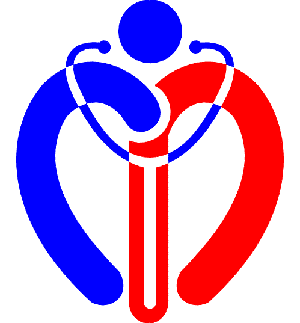 ДОМ ЗДРАВЉА,, Др СИМО МИЛОШЕВИЋ"ЧУКАРИЦАИНФОРМАТОРБЕОГРАДЈун2021.г.Информације ораду  се објављују  одкада постоји и wеб презентација Дома здравља, само од маја 2018.гкао Информатор.Доступан је на wеб презентацији http://www.dzcukarica.rs   и у  Дому здравља „Др Симо Милошевић“ Чукарица, Пожешка 82I        САДРЖАЈI             САДРЖАЈ ..........................................................................................................         2II            ОСНОВНЕ ИНФОРМАЦИЈЕ ...........................................................................        3II - 1.   ПОДАЦИ О ДОМУ ЗДРАВЉА.........................................................................          3II - 2.   МИСИЈА И ВИЗИЈА ДОМА ЗДРАВЉА..... .....................................................         3II - 3.   МЕНАЏМЕНТ ДОМА ЗДРАВЉА .....................................................................        4II - 4.   ОРГАНИ ДОМА ЗДРАВЉА..............................................................................          5II - 5.   ИСТОРИЈАТ    ДОМА  ЗДРАВЉА....................................................................         6II - 6.   ДОМ  ЗДРАВЉА ДАНАС.................................................................................           6III              ОРГАНИЗАЦИЈА ДОМА ЗДРАВЉА..........................................................         8III -1.        ОРГАНИЗАЦИОНА СТРУКТУРА ДОМА ЗДРАВЉА ................................      9IV             СЛУЖБЕ  ДОМА ЗДРАВЉА - ДЕЛАТНОСТ – КОНТАКТ........................     11IV-  1.   СЛУЖБА ЗА ЗДРАВСТВЕНУ ЗАШТИТУ ДЕЦЕ И ОМЛАДИНЕ.................    11IV - 1.       ЗДРАВСТВЕНА ЗАШТИТА ПРЕДШКОЛСКЕ ДЕЦE СА РАЗВОЈНИМ САВЕТОВАЛИШТЕМ...................................................................................................        11IV- 2.      ЗДРАВСТВЕНА ЗАШТИТА ШКОЛСКЕ ДЕЦЕ  ………………………....        15IV- 2.1.1.  САВЕТОВАЛИШТЕ ЗА МЛАДЕ..................................................................       16IV- 3.        СЛУЖБА ЗА ЗДРАВСТВЕНУ ЗАШТИТУ ЖЕНА... ..................................       19IV- 3.1.1.  САВЕТОВАЛИШТЕ И ШКОЛА ЗА ТРУДНИЦЕ.......................................       20IV - 4.       СЛУЖБА ЗА ЗДРАВСТВЕНУ ЗАШТИТУ ОДРАСЛИХ  СТАНОВНИКА ..  21IV - 4.1.1.  ОДСЕК ЗА МЕДИЦИНСКИ ОТПАД...........................................................       23IV - 4.1.3.  ПРЕВЕНТИВНИ ЦЕНТАР..............................................................................      24IV- 4.2.2.   ЦЕНТАР ЗА ПРЕВЕНЦИЈУ ГОЈАЗНОСТИ................................................       25IV – 5.       ОДЕЉЕЊЕ ЗА КУЋНО ЛЕЧЕЊЕ.................................................................       28IV – 6.       СЛУЖБА ЗА ЛАБОРАТОРИЈСКУ ДИЈАГНОСТИКУ................................      30IV - 7.        СЛУЖБА РАДИОЛОШКЕ  ДИЈАГНОСТИКЕ.. .......................................         33IV – 8.       СПЕЦИЈАЛИСТЧКО КОНСУЛТАТИВНА СЛУЖБА....................................   35IV – 8.5.   СЛУЖБА РАДИОЛОШКЕ И УЛТРАЗВУЧНЕ    ДИЈАГНОСТИКЕ.........        41IV – 9.      СЛУЖБА ЗА ФИЗИКАЛНУ МЕДИЦИНУ И РЕХАБИЛИТАЦИЈУ..........       42IV – 10.    СЛУЖБА ЗДРАВСТВЕНЕ ЗАШТИТЕ И ОБЛАСТИ ДЕНТАЛНЕ      МЕДИЦИНЕ .............................................................................................................................44IV – 11.    СЛУЖБА ЗА ЗДРАВСТВЕНУ ЗАШТИТУ РАДНИКА                 – МЕДИЦИНА РАДА......................................................................................        48IV – 12.    СЛУЖБА ЗА ПОЛИВЕНТНУ ПАТРОНАЖУ...................................................   50IV – 13     СЛУЖБА ЗА ПРАВНЕ ЕКОНОМСКО-ФИНАНСИЈСКЕ, ТЕХНИЧКЕ                  И   ДРУГЕ СЛИЧНЕ ПОСЛОВЕ....................................................................        52V              СТРУКТУРА ЗАПОСЛЕНИХ У ДОМУ ЗДРАВЉА „ДР СИМО                                 МИЛОШЕВИЋ“    МАЈ 2018.............................................................................     57II        ОСНОВНЕ ИНФОРМАЦИЈЕПун назив, адреса: ДОМ ЗДРАВЉА „ДР СИМО МИЛОШЕВИЋ“ ЧУКАРИЦА                                 ПОЖЕШКА 82 11030 БЕОГРАД
Дом здравља "Др Симо Милошевић" пружа примарну здравствену заштиту становништву на територији општине Чукарица. Територија Општине обухвата 156 км²  и има око 180.000 становника.II – 1.  ПОДАЦИ О ДОМУ ЗДРАВЉАМатични број: 7009429
Шифра делатности: 86,2Телефон: + 381 11 3538 300
Факс:      + 381 11 2545270
E-mail: office@dzcukarica.rs
             direktor@dzcukarica.rsРадно време  од   07:00-20:00 радним данимаОд 08:00-18:00 суботом, недељом и празникомII – 2. МИСИЈА И ВИЗИЈА ДОМА ЗДРАВЉА*МИСИЈАПравовремено и адекватно реагујемо на потребе и захтеве својих корисника, од појединца до заједнице,најрационалнијим пружањем високо квалитетних здравствених услуга у складу са савременим професионалним стандардима и реалним могућностимау циљу постизања најбољих могућих исхода по здравље. Усмерени смо ка перманентном усавршавању запослених,технологије рада и остварењу што успешнијег партнерског односа са заједницом.*ВИЗИЈАДом здравља,,Др Симо Милошевић”-Чукарица биће место где ће корисници услуга од здравствених радника усвајати знања и вештине за очување и унапређење свог здравља.II – 3. МЕНАЏМЕНТ ДОМА ЗДРАВЉАв.д. ДИРЕКТОРДР НЕНАД БЈЕЛИЦА,специјалиста психијатрије  + 381 11 3538-300 
direktor@dzcukarica.rsПОМОЋНИК ДИРЕКТОРА ЗА МЕДИЦИНСКА ПИТАЊА
ДР АЛЕКСАНДРА КОСТИЋ  специјалиста гинекологије  3538-380
ginekologijabb@dzcukarica.rsГЛАВНА СЕСТРА ДОМА ЗДРАВЉА
ДРАГАНА КОВАЧЕВИЋ 3538-302 
glavnasestra@dzcukarica.rsПОСЛОВНИ СЕКРЕТАР ДОМА ЗДРАВЉАВЕРА ПЕТРОВИЋ  3538-302office@dzcukarica.rsРУКОВОДИЛАЦ ПРАВНИХ, КАДРОВСКИХ И АДМИНИСТРАТИВНИХ ПОСЛОВА
ДИПЛОМИРАНИ ПРАВНИК  БОЈАНА СИМОНОВИЋ 3538- 344 
pravnasluzba@dzcukarica.rsНАЧЕЛНИК ОГРАНКА БАНОВО БРДО
 ДР ВАСИЛИЈЕ КОРУГИЋ          ОДГОВОРНА СЕСТРА ЗА ОГРАНАК БАНОВО БРДО
         МЕДИЦИНСКА СЕСТРА ЈАСМИНА МАРКОВИЋ 3538-446
         banovobrdo@dzcukarica.rsНАЧЕЛНИК ОГРАНКА ЖАРКОВО
ДР АЛЕКСАНДАР ЂОРЂЕВИЋ, специјалиста гинекологије 2050-423                         ОДГОВОРНА СЕСТРА ЗА ОГРАНАК ЖАРКОВО
                         МЕДИЦИНСКА СЕСТРА СЛАЂАНА САМАРЏИЋ   2050-401                         zarkovo@dzcukarica.rsНАЧЕЛНИК ОГРАНКА ЖЕЛЕЗНИКДР МИЛИЦА ПУЦАР, специјалиста опште медицине 
                          ОДГОВОРНА СЕСТРА ЗА ОГРАНАК ЖЕЛЕЗНИК
                          МЕДИЦИНСКА СЕСТРА МАРИНА ВАСИЉЕВИЋ 2052-901
                          zeleznik@dzcukarica.rsШЕФ ЗДРАВСТВЕНЕ СТАНИЦЕ УМКAДР НЕБОЈША МАРКОВИЋ  доктор медицине 8026-553
                          ОДГОВОРНА СЕСТРА ЗДРАВСТВЕНЕ СТАНИЦЕ УМКА
                          МЕДИЦИНСКА СЕСТРА МАРА ПАНТЕЛИЋ 8026-502
                          umka@dzcukarica.rsШЕФ ЗДРАВСТВЕНЕ СТАНИЦЕ СРЕМЧИЦА 
ДР МИРЈАНА ПАВКОВ специјалиста опште медицине 2526-109
                           ОДГОВОРНА СЕСТРА ЗДРАВСТВЕНЕ СТАНИЦЕ СРЕМЧИЦА 
                           МЕДИЦИНСКА СЕСТРА ДРАГАНА ПЕТРОВИЋ 2524-393                           sremcica@dzcukarica.rsII - 4. ОРГАНИ ДОМА ЗДРАВЉАII 4.1.              УПРАВНИ ОДБОР 1. АЛЕКСАНДАР ТОМИЋ - Председник 2. Прим. др. МАРИНА РАДОИЧИЋ - члан 3. КАТАРИНА РАДОЈКОВИЋ - члан 4. ВУКАШИН КУЗМАНОВИЋ - члан 5. МИЛИЦА КАРАКАШ – чланII – 4.2             НАДЗОРНИ ОДБОР
 1. МИЛИВОЈЕ РУПИЋ - Председник 2. БОЖО РАЈКОВИЋ - члан 3. ПРИМАРИЈУС ДР МИЛИЦА КАТУНАЦ, специијалиста опште медицине - чланII – 4.3               СТРУЧНИ САВЕТМР СЦИ. МЕД. АЛЕКСАНДРА ВУЈОВИЋ, специјалиста клиничке биохемије –            ПредседникДР МИЛЕНА ЈОВОВИЋ, специјалиста интерне медицине – члан     ДР ЖЕЉКА МАТИЈАШ, специјалиста педијатрије - чланДР САНДРА МРЂА, доктор медицине – чланДР МАРИЈА РАЛЕВИЋ, доктор стоматологије - члан

II – 4.4                ЕТИЧКИ ОДБОР 1. ЛЕЈЛА МАРКОВИЋ, дипл.правник 2. ДР ОЛИВЕРА ЛУКИЋ, специјалиста социјалне медицине 3. ПРИМАРИЈУС ДР АЛЕКСАНДРА КОСТИЋ, специјалиста гинекологије,      акушерства   и  ендокринологијеII – 4.5                  КОМИСИЈЕ И ТИМОВИ ДОМА ЗДРАВЉА
1. КОМИСИЈА ЗА УНАПРЕЂЕЊЕ КВАЛИТЕТА2. KОМИСИЈА ЗА ЗАРАЗНЕ БОЛЕСТИ3. ТИМ ЗА АКРЕДИТАЦИЈУ4. ТИМ ЗА ЗАШТИТУ И ПОСТУПАЊЕ СА ЖЕНАМА КОЈЕ СУ ИЗЛОЖЕНЕ НАСИЉУ
     II – 5.  ИСТОРИЈАТ ДОМА ЗДРАВЉАПрвих послератних година Другог свестског рата некадашња територија садашње општине Чукарица је припадала Седмом рејону као и здравствене станице које су се налазиле на њеној територији, па се наша здравствена установа у почетку називала "Седми дом здравља".
Педесетих година прошлог века Чукарица је добила статус Општине. После деценије, развојем индустрије на Чукарици долази до потребе за централизованом здравственом заштитом. Први објекат био је у Орфелиновој улици на Бановом брду (општа медицина, лабораторија, и зубно-лекарска поликлиника). Прва дечија амбуланта налазила се преко пута обданишта Свети Сава у старој згради која више не постоји.Савет за народно здравље општине Чукарица 1962. године одобрава изградњу Дома народног здравља, због потребе сконцентрисања комплетне здравствене службе на подручју Општине. После три године у Пожешкој улици 82 ниче двоспратна зграда где ће се грађани Чукарице како тада тако и дан данас лечити. Давне 1965-те године из зграде у Косте Главинића, Орфелинове, Лазара Кујунџића у нове просторије пресељавају се службе и отварају се нове које ће добрим руководиоцима и стручним кадром, пружати здравствене услуге својим грађанима. Здравствена установа је добила име Дом здравља „Др Симо Милошевић“ Чукарица, по истакнутом лекару учеснику Народноослободилачке борбе и члану Извршног одбора АВНОЈ-а. Рођен 1896. године у селу Каменари у Боки которској вођен жељом да постане лекар и да помаже болесном народу, докторирао је 1926., а потом је у Хамбургу и Паризу специјализирао бактериологију. Све време Другог светског рата несебично је помагао и радио као лекар на фронту и ослобођеним деловима Црне Горе, Боке и Санџака. Јуна 1943.године за време Пете офанзиве у НОБ-и и тешко је рањен, пребачен у село Врбницу где је био заробљен и убијен. Иза себе је оставио седамдесет научних радова из области медицине, који су објављени у земљи и иностранству.II – 6.  ДОМ ЗДРАВЉА ДАНАСДом здравља „Др Симо Милошевић“ - Чукарица је институција примарног нивоа здравствене заштите  посвећена квалитетном пружању услуга и задовољењу потребе за здравственом заштитом становништва у складу са захтевима савременог друштва.      Афирмише примену научних, технолошких и биомедицинских достигнућа и спровођење најсавременијих стандарда и протокола промоције, превенције, дијагностике, лечења, психо-социјалне подршке, физикалне рехабилитације и палијативног збрињавања из области  јавног здравља.     Уз штедњу, рационализацију и велики број донација, у последњих 7 година, направили смо себи стратешке циљеве за обнову инвентара па смо тако купили много апарата, којима одржавамо високе стандарде у дијагностици и лечењу на примарној здравственој заштити. Куповином аутоклава и формирањем одсека за централну стерилизацију постижемо виши ниво и квалитет у свом раду.Купљено је преко 150 рачунара уз 100 добијених донацијом, тако да у нашој установи функционише тренутно око 300 рачунара. Подигли смо информациони систем на завидан ниво.Зановили смо и стоматолошку службу са пет стоматолошких машина, које нису обновљење последњих 30 година. Такође смо унапредили и стоматолошку дијагностику куповином ортопан апарата. Купљена су 2 ултразвучна апарата са по 3 сонде, тако да се ултразвучна дијагностика сада обавља у свим огранцима дома здравља.Такође је обновљена апаратура на служби офталмологије, са 2 бинокуларна микроскопа и рефрактометром.Обновљено је око 15 апарата за физикалну медицину и рехабилитацију, чије се услуге пружају на 3 објекта: Бановом брду, Железнику и Умци.Куповином и донацијама зановили смо возни парк – 18 нових аутомобила.Свим лекарима и патронажним сестрама у протеклом периоду обновили смо средства за рад-тензиометре, високог квалитета.Од 2009. -е године радили смо пуно на сређивању радног амбијента у свим огранцима дома здравља како бисмо створили лепше услове за рад запосленима и боље услове за лечење наших пацијената.Потпуно су реновирани објекти : амбуланта у Рушњу , амбуланта Чукаричка падина, објекат Умка реновиран у целости, Жарково је такође комплетно реновиран огранак, као и Железник и Баново брдо. Захваљујући општини Чукарица, издвојена су средства за уређење четвртог спрата нашег дома здравља, простор од 680 м² у потпуности је уређен и адаптиран за потребе проширења капацитета Дома здравља.Осим тога што је објекат на Бановом брду у Пожешкој, реновиран после 45 година постојања те зграде, као већа инвестиција на коју смо посебно поносни, а финансирана је од стране Градског секретаријата за здравство, добили смо спољашњи лифт, толико неопходан згради са четири спрата. Тако су сви наши пацијенти стари немоћни , мајке са бебама у колицима , инвалиди, добили могућност да се олакшано крећу по свим спратовима и службама дома здравља.Све просторије су климатизоване, укључујући и чекаонице.Запосленима су замењене радне столице у 80% од постојећих. Сваке године се обнавља заштитна радна обућа или одећа.У мају 2016. године добили смо награду „Српског лекарског друштва“ за организацију здравствене службе.Дом здравља је Акредитована здравствена установа, од децембра 2013.г.  и  2017.г. реакрдитована на 7 година.Протеклих година у Дому здравља посвећивала се велика пажња како лечењу тако и здравствено васпитном раду који се спроводи по утврђеној методологији у свим службама и одељењима. Усмерен је на заштиту, очување и унапређење здравља, откривањем и сузбијањем ризичних фактора, стицањем знања, вештина и навика, односно промена у понашању у циљу здравог начина живота. Дом здравља је издвојио средства за прављење сопствених лифлета и агитки. Поред индивидуалних и групних услуга, спроводе се и здравствено промотивне активности бројним манифестацијама, трибинама, стручним кампањама - како у самом Дому здравља, тако и ван њега.Редовно се организују предавања у оквиру континуиране медицинске едукације, за све запослене здравствене раднике, а неретко и наше пацијенте.Таква дешавања се реализују у посебној, веома комфорној сали, која служи између многих и  за ту намену.

Саветовалиште за младе је пројекат који смо прихватили као први дом здравља 2000. године у оквиру Светског дана здравља, са почетком 2015.године прославили смо петнаест година постојања.
Наше саветовалиште за гојазност отворено давне 2001. године још увек интезивно ради, а посебна сатисфакција нам је то што долазе наши суграђани и из осталих удаљених општина Београда. 
Превентивни центар активно ради на превенцији свих незаразних болести пре свега на превенцији остеопорозе, дијабетеса, раног откривања карцинома на дебелом цреву , кардиоваскуларних болести, пушења.
Били смо први дом здравља који је прихватио европски пројекат BABY-FRIENDLY 1994. године, који је почео интезивно да ради на промоцији дојења која има неизмерни значај у одгоју наше деце. У оквиру овог пројекта, основана је и школа за труднице, у којој се оне психофизички припремају за порођај.Наша установа укључена је у реализацију два велика скрининга, према националним програмима одобреним од стране Владе Републике Србије, а то су рано откривање карцинома на грлићу материце и рано откривање карцинома на дебелом цреву. 
И у једном и у другом скринингу имамо веома значајне и добре резултате а посебно се истичемо у скринингу за карцином дебелог црева јер смо уз добру сарадњу и организацију са Центром за једнодневну хирургију при Клиничком центру Србије и удружењем coloproktologa успели да скратимо време чекања за потпуну дијагностику тако да наши пацијенти бивају оперисани у најкраћем могућем року на Првој хируршкој клиници, те су многи од њих којима је у почетној фази откривен карцином на дебелом цреву у потпуности излечени.Здравствени тимови нашег Дома здравља, пружали су помоћ и избеглима из Сирије током 2016.године. Запослени из ове установе су уз редован рад пружали сву потребну помоћ настрадалима у поплавама које су задесиле нашу земљу 2014. године ораганизованим даноноћним радом у прихватилиштима на нашој Општини. Активно смо радили и учествовали у збрињавању за време бомбардовања 1999. године.III       ОРГАНИЗАЦИЈА ДОМА ЗДРАВЉАДом здравља „Др Симо Милошевић“ обезбеђује примарну здравствену заштиту становништву на територији општине Чукарице која обухвата 156 км² . Чукарица је по величини друга београдска општина у којој живи 181 231 становник по попису за 2011-у годину Републичког завода за статистику.Општина је подељена на градски, приградски део и села . Градски део је део урбане зоне Београда, сачињен од многих квартова који су до 1970-их била засебна насеља. Апсолутни центар Чукарице је Баново брдо где се налази и седиште Дома здравља.Насељенија места су Железник и Жарково.Урбану зону насеља чине: Ада Циганлија, Баново Брдо, Беле Воде, Голф Насеље, Жарково, Железник, Јулино Брдо, Кошутњак, Макиш, Орловача, Репиште, Рупчине, Сунчана Падина, Филмски град, Церак, Царева Ћуприја, Чукарица, Чукаричка ПадинаПриградскидео обухватају насеља: Велика Моштаница, Остружница, Рушањ, Сремчица, Умка.Села су:  Жарково Село, Железник Село, Пећани и РуцкаДом здравља ради у три огранка, две здравствене станице, четири амбуланте  и још једанаест стоматолошких амбуланти у школама и вртићима да би здравствене услуге биле доступне свим нашим суграђанима.III – 1.     ОРГАНИЗАЦИОНА СТРУКТУРА ДОМА ЗДРАВЉАПрема територијалној организацији општине Чукарица организовано је и функционисање Дома здравља, чија је структура сложена и састоји се од више одвојених целина – огранака, здравствених станца и здравствених амбуланти.**У ОКВИРУ ЦЕНТРАЛНОГ ОГРАНКА БАНОВO БРДO корисницима је обезбеђена здравствена заштита у следећим службама:Одсек интерне ревизијеСлужба за здравствену заштиту деце и омладинеОдељење за здравствену заштиту предшколске деце са развојним саветовалиштемОдељење за здравствену заштиту школске дее и омладине са саветовалиштем за младе  Служба за здравствену заштиту жена Служба за здравстевну заштиту одраслих становника Одељење опште медицинеОдење кућног лечењаОдсек стерилизацијеОдсек за медицински отпадСлужба за физикалну медицину и рехабилитацију Служба за здравстввену заштиту и области денталне медицинеОдељење за стоматолошку здравствену заштиту деце са ортопедијом вилице,Одењеље дечије и превентивне стоматологијеОдељење за стомаолошку заштиту одраслих Одељење зубне технике Одељење стоматолошке протетике Одељење болести уста и парадонтологијаОдељење оралне хирургије Одсек стоматолошке рендген дијагностике Служба за радиолошку и ултразвучну дијагностику Служба за лабараторијску дијагностику Слуужба за поливентну патронажуСпецијалистичко консултативне службе Одељење интерне медицине Одељење оориноларингологијеОдељење за ментално здравњеОдељење интерне медицине  здравсвено информациони системСлужба за правне и економско финансијске послове Одељење за правне, кадровске и административне послове Одељење за економско-финансијске послове Служба за техничке и друге сличне послове Одељење тхничких послова (одржавање објеката и опреме) Одељење за возни паркОдсек за безбедност и здравље на раду (само са превентивним делом, док је куратива прикључена Општој медицини)        У оквиру овог огранка функционише и АМБУЛАНТА ЧУКАРИЧКА ПАДИНА у којој се пружа здравствена заштита одраслом становништву, деци и школској деци.**У ОГРАНКУ ЖАРКОВО организоване су следеће службе:Служба за здравствену заштиту деце и омладине 
(Здравствена заштита предшколске деце, Здравствена заштита школске деце, Развојно саветовалиште) ,Служба за здравствену заштиту женаСлужба опште медицине 
(са Саветовалиштем за гојазност)Служба за кућно лечење, негу и палијативно збрињавањеСпецијалистичко консултативна служба 
(Интерно одељење)Служба за лабораторијску дијагностикуОдељење поливалентна патронажа иОдељење техничке службеОвом огранку припада и АМБУЛАНТА РУШАЊ у којој се пружа здравствена заштита одраслом становништву и здравствена заштита предшколској и школској деци. **У ОКВИРУ ОГРАНКА ЖЕЛЕЗНИК организоване су следеће службе:Служба за здравствену заштиту деце и омладине
(Здравствена заштита предшколске деце, Здравствена заштита школске деце)Служба за здравствену заштиту женаСлужба опште медицинеСлужба за кућно лечење, негу и палијативно збрињавањеСпецијалистичко консултативна служба
(Интерно одељење, Одељење офталмологије, Одељење оториноларингологије)Служба за физикалну медицину и рехабилитацијуСлужба за лабораторијску дијагностикуОдељење поливалентна патронажаОдељење техничке службe**У ЗДРАВСTВЕНОЈ СТАНИЦИ УМКА услуге се пружају у оквиру:Службе за здравствену заштиту деце и омладине
(Здравствена заштита предшколске-школске деце)Службе опште медицинеСпецијалистичко консултативне службе (Интерно одељење)Службе за физикалну медицину и рехабилитацијуСлужбе за лабораторијску дијагностикуОдељења поливалентне патронажеОдељења техничке службе      Овој здравственој станици припадају и АМБУЛАНТE У ОСТРУЖНИЦИ и ВЕЛИКОЈ МОШТАНИЦИ које пружају услуге здравствене заштите предшколске-школске деце, поливалентне патронаже и здравствене заштите одраслих. **У ОКВИРУ ЗДРАВСТВЕНЕ СТАНИЦЕ СРЕМЧИЦЕ корисници остварују услуге у следећим службама:Служба за здравствену заштиту деце и омладине
(Здравствена заштита предшколске деце, Здравствена заштита школске деце)Служба опште медицинеСпецијалистичко консултативна служба 
(Интерно одељење)Служба за лабораторијску дијагностикуОдељењe поливалентна патронажаОдељењe техничке службеСлужба за стоматолошку здравствену заштиту је веома разграната и поред одељења на БАНОВОМ БРДУ, У ЖАРКОВУ, УМЦИ, СРЕМЧИЦИ, стоматолошке амбуланте раде и у:IV    СЛУЖБЕ  ДОМА ЗДРАВЉА - ДЕЛАТНОСТ - КОНТАКТIV - 1.  СЛУЖБА ЗА ЗДРАВСТВЕНУ ЗАШТИТУ ДЕЦЕ И ОМЛАДИНЕ ЗДРАВСТВЕНА ЗАШТИТА ПРЕДШКОЛСКЕ ДЕЦЕ СА РАЗВОЈНИМ САВЕТОВАЛИШТЕМ У  Служби за здравствену заштиту деце са развојним саветовалиштем, здравствену заштиту пружају: лекари  специјалисти  педијатрије, медицинске педијатријске сестаре, психолози, дипломирани  логопеди и социјални радник. У оквиру планираних активности, тимским радом спроводе се:Превентивни прегледиПревентивни (систематски) преглед новорођенчади и одојчади
Контролни  преглед деце
Превентивни преглед пре упућивања у установу за колективни боравак деце
Спровођење имунизације/вакцинације                                                                         Ултразвучни преглед кукова у Сектору Жарково и Баново брдо. Куративни прегледиПрви и поновни преглед деце ради лечења
Кратка посета изабраном лекаруДијагностичко-терапијске услугеЗдравствено- васпитни рад Начелник:  др Биљана Јеремић, специјалиста педијатрије
Одговорна сестра службе: Весна Десивојевић, педијатријска сестраIV-1.2.     ЗДРАВСТВЕНА ЗАШТИТА ШКОЛСКЕ ДЕЦЕ И ОМЛАДИНЕ СА САВЕТОВАЛИШТЕМ ЗА МЛАДЕ У  Служби за здравствену заштиту школске деце са Саветовалиштем за младездравствену заштиту пружају:  лекари  специјалисти  педијатрије, лекари опште медицине, медицинске педијатријске сестаре,  психолог.  У оквиру планираних активности, тимским радом спроводе се:Превентивни прегледиКуративни прегледиКратка посета изабраном лекаруИмунизацијаДијагностичко-терапијске услугеЗдравствено- васпитни радНачелник:  др   Биљана Јеремић, специјалиста педијатрије
Одговорна сестра службе:  Весна Десивојевић, педијатријска сестраIV-2.1.ОГРАНАК БАНОВО БРДО
Телефон: 3538-306
Адреса:Пожешка 82 ,ЧукарицаРадно време -радним даном од             07:00 -20:00 часова
                       викендом и празницима 08:00 -18:00 часова
Одговорна сестра одељења: Весна Десивојевић, педијатријска сестрaИзабрани тимови лекар - сестрадр Јелена Митровић,  специјалиста педијатрије
     Јана Алексић, педијатријска сестраприм. др Драгана Аранђрловић, специјалиста педијатрије     Љиљана Ђорђевић, педијатријска сестрадр Тијана Радука,  доктор медицине
     Слађана Миљковић, педијатријска сестрадр Бојана Башевић, доктор медицине
     Весна Миловановић, педијатријска сестрадр Марија Костић Вучићевић, доктор медицине     Весна Десивојевић, педијатријска  сестраIV- 2.1.1.САВЕТОВАЛИШТЕ ЗА МЛАДЕТелефон: 3538-350  
Адреса: ул.Пожешка 82 ,ЧукарицаРадно време за сестру и психолога је различитоМедицински сарадник: Ксенија Крбањевић- психолог
понедељак и уторак 07:00-13:30 часова
среда после подне   13:30-20:00 часова
четвртак и петак – медицина радаОдговорна сестра саветовалишта :  
понедељак, уторак, четвртак и петак 13:30-20:00 часова
среда пре подне од         07:00-13:30 часоваIV- 2.1.2.Амбуланта  Чукаричка падина
Телефон:  3545-974
Адреса: Стевана Ђурђевића -Трошаринца бр 3    Радно време: пoнeдeљaк, срeдa и пeтaк - прe пoднe  07-13:30 часова
утoрaк и чeтвртaк - пoслe пoднe           13:30-20 часоваПедијатрија 0-19 год Тим лекар - сестра
др  Стокић Граховац Јадранка,  специјалиста педијатрије
      Наташа Николић, педијатријска сестраIV- 2.2.    ОГРАНАК  ЖАРКОВО
Телефон: 2050-450
Адреса: Спасовданска бр 4Радно време: радним даном од   07:00 – 20:00 часова
                       викендом и празником  08:00 – 18:00 часоваШеф службе др Гордана Радивојевић Тасић, специјалиста педијатрије
Одговорна сестра:  Александра Игић, педијатријска сестраОдговорна педијатријска сестра за имунизацију – Снежана Стошић и Светлана ПетрићИзабрани тимови лекар - сестрадр Весна Ивановић, специјалиста педијатрије
     Милијана Лазовић, педијатријска сестрадр Оливера Радовановић, специјалиста педијатрије
     Вања Станојевић, педијатријска сестра др Петковић Богомаз Слађана - доктор медицине
     Симоновски Милица, педијатријска  сестрадр Шкорић Јасмина, специјалиста педијатрије     Данијела Грајић, педијатријска сестраМр сци. мед. Др Александра  Милетић, специјалиста педијатрије     Драгана Достанић, педијатријска сестрадр Кнежевић Гордана, доктор медицине                Биљана Денић, педијатријска сестра IV2.3.Амбуланта Рушањ 
Телефон:  800-1652
Адреса: 13. Септембра 27    Радно време:  понедељак, среда и петак - пре подне   07:00-13:30 часова
уторак и четвртак -   после подне   13:30-20:00 часова  Педијатрија 0-19 год   Тим лекар - сестра     др Ивана Вељовић ,  специјалиста педијатрије          Мирјана Лазаревић, педијатријска сестраIV- 2.4.ОГРАНАК  ЖЕЛЕЗНИК
Телефон:  2052-945 
Адреса: Српских владара бр 10Радно време - pадним даном  07:00 – 20:00 часова
суботом од      08:00 – 13:00 часоваТимови лекар – сестра: др Миланка  Вукосављевић,  специјалиста педијатрије
                    Јелена Радовановић , педијатријска сестрадр Дубравка Живковић, доктор медицине
     Дана Станимировић, педијатријска сестраIV-2.5.   ЗДРАВСТВЕНА СТАНИЦА УМКА
Телефон:  8025-951
Адреса: Илије Бабића 9Радно време- радним даном   07:00-13:30 часова
                  и    13:00-20:00 часова
промена смене једном недељно Tим лекар - сестра: др  Цвијо Дуловић,  специјалиста педијатрије                                          Марина Благојевић, педијатријска сестра др Бојана Ранковић, доктор медицине       Драгица Ћурковић, педијатријска сестра IV - 2.5.1.Амбуланта  Остружница
Телефон:  8070-112
Адреса: Карађорђева бр 12    Радно време:  понедељак од   13:30-20:00 часова
среда и петак   07:00-13:30 часоваПедијатрија 0-19 год   Тим лекар – сестра: др Марија Клачар ,  специјалиста педијатрије                                     Тања Бундало, педијатријска сестраIV – 2. 5.2. Амбуланта  Велика Моштаница
Телефон: 8075-449
Адреса: 10. Октобра бр 2Радно време:     уторак    од   13:30-20:00 часова                                 четвртак  од  07:00-13:30 часоваПедијатрија 0-19 год  Тим лекар – сестра :др Марија Клачар,  специјалиста педијатрије                                    Тања Бундало, педијатријска сестраIV-2.5.3.. ЗДРАВСТВЕНА СТАНИЦА СРЕМЧИЦА
Телефон:  2529-006
Адреса: Београдска 150Радно време  - радним даном  07:00 – 20:00 часова 
                          суботом од      08:00 – 13:00 часоваОдговорна сестра: Соња Ранковић, педијатријска сестрaТим лекар – сестра     Др Никола Рошко,доктор медицине      Драгана Станковић – педијатријска сестраДр Марија Илић, доктор медицине     Соња Ранковић – педијатијска сестраIV-3.СЛУЖБА ЗА ЗДРАВСТВЕНУ ЗАШТИТУ ЖЕНАУ Служби за здравствену заштиту жена, здравствене услуге пружају лекари специјалисти гинекологије и акушерства и гинеколошко акушерске сестаре.Гинекологија се бави проучавањем женског репродуктивног система. Модерна гинекологија је уско повезана са акушерством, проучава и прати промене у женском телу везане за трудноћу и порођај од момента зачећа до краја постпарталног периода. У оквиру службе за здравствену заштиту жена основано је и Саветовалиште са школом за труднице, које има савремени ЦТГ апарат за праћењe материчних контракција и срчаних тонова бебе. Ултра звучна  гинеколошка превентива и дијагностика се ради у секторима: Баново брдо, Жарково и Железник.    Гинеколошки тимови пружају услуге:Прегледа код гинекологаПревентивнe са Papanicolau тестом и куративнeПомоћ и савете при избору контрацептивних средства иПсихофизичку  припрему трудницa за порођајГинеколошко-акушерски превентивни ултразвучни преглед трудницаДијагностичко-терапијске услугеЕксфолијативну цитологију ткива репродуктивних органа женеГинеколошко-акушерски дијагностички ултразвучни преглед осталих женаУлтразвучни преглед дојки ( услугу заказују др   специјалисти гинекологије, а  пружају др специјалисти радиологије - на Бановом Брду)Здравствено васпитањеНачелник службе: Prim. др  Александра Костић,  спец. гинекологије и акушерства и спец. ендокринологијеОдговорна сестра службе:   Весна Кампић, гинеколошко акушерска сестраIV – 4.   СЛУЖБА ЗА ЗДРАВСТВЕНУ ЗАШТИТУ ОДРАСЛИХ СТАНОВНИКАУ  Служби за здравствену заштиту одраслих, здравствену заштиту пружају: лекарии специјалисти  опште медицине и медицинске сестаре-техничари. Служба је организована у свим огранцима, објектима и амбулантама нашег Дома здрвља.У оквиру службе раде: Центар за превентивне услуге са телфонским саветовалиштем , Саветовалиште за гојазност и Саветовалиште за дијабетес.У оквиру планираних активности, у самој служби тимским радом спроводe се:Превентивни прегледиПревентивни (систематски) прегледКонтролни  прегледСпровођење имунизације/вакцинацијеКуративни прегледиПрви и поновни преглед ради лечењаКратка посета изабраном лекаруДијагностичко терапијске услугеЗдравствено васпитање
Начелник службе :  др Славица Цонић, специјалиста опште медицинеIV- 4.2.      ОГРАНАК ЖАРКОВОТелефони : 2399-798; 2050-484Адреса: Спасовданска бр 4Радно времерадним даном 07:00 – 20:00 часова
Викендом и празником од 08:00 – 18:00 часоваНачелник службе :  др Мирјана Нинковић, доктор медицине
Одговорна сестра :  Милица Ћујић , медицинска сестраТеренска служба:             2511-410                                       и    063 496-662Изабрани тимови лекар-сестра:
ОРДИНАЦИЈА 2 -  др Јелена Дражић, доктор медицине                                Лидија Манојловић, медицинска сестраМарија Стојиљковић, доктор медицине Радованка Павловић, медицинска сестраОРДИНАЦИЈА 3 - др Мирјана Давидовић Борановић, доктор медицине
                                           Биљана Бојовић,медицинска сестрадр Милијана Младеновић,спец поште медицине
        Марија Влајковић, медицинска сестраОРДИНАЦИЈА 4 - др Зоран Јездовић , доктор медицине
                                       Биљана Бојовић, медицинска сестра                                 др Никола Спремић, доктопр медицине                                     Дијана Цветановић, медицинска сестраОРДИНАЦИЈА 5 – др Владимир Станојевић, доктор медицине
                                     Милица Загорац, медицинска сестра                                  др Јелена Радочај, доктор медицине                                     Сандра Зорић, медицинска сестраОРДИНАЦИЈА 6 – др Катарина Шћепановић –доктор медицине                                   Марија Симић , медицинска сестра ОРДИНАЦИЈА 7 - др Мира Јовић, доктор медицине
                                      Драгана Ступар, медицинска сестра                                 Др Милена Новаковић, спец. опште медицине                                   Марија Симић, медицинска сестраОРДИНАЦИЈА 8 - др Сузана Ракић, специјалиста опште медицине
                                         Јелена Оташевић, медицинска сестра                                  дрМилица Аранђеловић, доктор медицине
                                     Дијана Цветаноић,медицинска сестраОРДИНАЦИЈА 9 - др Косовка Николић Мигрић, спец. опште медицине
                                         Лидија Манојловић, медицинска сестра                            Др Мирко Пантић, доктор медицине
                              Драгана Ступар, медицинска сестраОРДИНАЦИЈА 10 - др Соња Ђорђевић, доктор медицине
                                     Драгана Прокић, медицинска сестра                                   др Љиљана Јуришић , доктор медицине
                                Драгана Ђурђевић, високо струковна медицинска сестраОРДИНАЦИЈА 11 - др Ана Митровић , доктор медицине
                                        Сандра Зорић,медицинска сестра                                   др Татјана Милошевић, доктор медицине
                                    Лидија Манојловић, медицинска сестраОРДИНАЦИЈА 12 - др Весна Чивтелић , спец. опште медицине
                                           Смиљана Матвијенко, медицинска сестра                                    др Мирјана Нинковић , спец.опште медицине
                                           Драгана Прокић, медицинска сестраОРДИНАЦИЈА 13 – др  Бранислава Димитријевић – спец.опште медицине                                        Јелена Оташевић – медицинска сестраСестре у интервенцијама:Моника Кузмановић, медицинска сестраЈовичић Јелена, медицинска сестраIV- 4.2.2.ЦЕНТАР ЗА ПРЕВЕНЦИЈУ ГОЈАЗНОСТИТелефон: 2399-796
Адреса: Спасовданска бр 4Саветовалише води : Дарка Милетић, виши нутрициониста - дијететичар Саветовалиште за гојазност отворено je давне 2001. године - још увек интезивно ради, а посебна сатисфакција нам је то што долазе наши суграђани и из осталих удаљених општина Београда.У Саветовалишту се ради индивидуални и групни здравственоваспитни рад.Раде се и вежбе за обликовање тела – капацитет је 8 места, да би се пажња могла посветити сваком пацијенту. Неопходно да пацијент од изабраног лекара донесе потврду да нема контраиндикација за вежбање. 
Заказује се код нутриционисте.IV- 4.2.3.Амбуланта Рушањ
Телефон :  8000-405Адреса: 13. Септембра 27Радно време радним даном 07:00 – 20:00 часоваСуботом 08:00 – 13:00Здравствену заштиту пружају – др Данијела Вишњић - Радаковић, доктор медицине                                                            Ратка Марковић, медицинска сестра                                                   др Светлана Колаковић, доктор медицине
                                                   Душка Савић, медицинска сестраIV – 4.4. ЗДРАВСТВЕНА СТАНИЦА УМКАТелефон: 8025-775 
Адреса:Илије Бабића 9Радно време   - радним даном 07:00 – 20:00 часова
викендом и празником од 08:00 – 18:00 часоваЗдравственa заштитa на терену 063-496-665Милан Чалић, медицински техничар Анђела Цицовић, медицинска сестра Тимови лекар-сестра:ОРДИНАЦИЈА 1 др Јована Продановић , доктор медицине
                             Милијана Гајић ,медицинска сестра
                             Валентина Милошевић, медицинска сестрадр Ивана Јелисић Петровић , доктор медицине
     Марија Арсовић, медицинска сестра
ОРДИНАЦИЈА 6 др Небојша Марковић , доктор медицине
                             Гордана Трашић, медицинска сестрадр Ана Станковић , доктор медицине      Катарина Анучић, медицинска сестра
IV - 4.4.1. Амбуланта  Остружница
Телефон: 8070-112
Адреса: Карађорђева бр 12Радно време радним даном       07:00 – 20:00 часова
                викендом и празником     11:00 – 12:00 часоваЗдравствену заштиту пружају - др Роберта Порколаб , спец.опште медицине
                                                         Марија Станковић, медицинска сестра        др Ана Костић, доктор медицинеМирјана Станковић,медицинска сестраIV - 4.4.2. Амбуланта  Велика Моштаница
Телефон: 8075-449
Адреса: 10. Октобра бр 2Радно време:  понедељак, среда, петак 07:00 - 13:30 часова
уторак и четвртак 13:30 - 20:00 часова
Здравствену заштиту пружа                                                   др Данијела Балбан, доктор медицинеДанијела Живанић, медицинска сестра Марија Тошић, медицинска сестраIV – 4.5.    ЗДРАВСТВЕНА СТАНИЦА СРЕМЧИЦА
Телефон:  2526-109 
Адреса: Београдска 150Радно време радним даном  07:00 – 20:00 часова
                       викендом и празником од    08:00 – 18:00 часоваШеф службе :  др Мирјана Павков, доктор медицине
Одговорна сестра опште медицине :  Данка Рмуш, медицинска сестраТеренска служба   - телефон : 063/553-441Здравствену заштиту пружа - др Драгана Чомагић , доктор медицинеТерен сестре Катарина Симић ,медицинска сестра
Наташа Магдић Арсић, медицинска сестраТимови лекар-сестра:ОРДИНАЦИЈА 1 -ОРДИНАЦИЈА 2 – др Бојана Михајлов, доктор медицине
                                    Милица Велинопвић, медицинска сестраОРДИНАЦИЈА 3  -др Сандра Караџић, доктор медицине                                    Јелица Благојевић, медицинска сестра                                   Др Тијана Стојановић, доктор опште медицине                                    Сандра Гламбош Петровић, медицинска сестраОРДИНАЦИЈА 4 – др Мирјана Павков, доктор медицине                                   Бранка Милановић, медицинска сестраОРДИНАЦИЈА 5 – др Јелена Одовић, доктор медицине                                    Нела Спасић, медицинска сестра                                  Др Теодора Платанић, доктор медицине                                  Гордана Денчић, медицинска сестра ОРДИНАЦИЈА 6 – др Милица Вукадиновић, специјалиста опште медицине                                  Невенка Пуповац, медицинска сестра ОРДИНАЦИЈА 7 – др Милица Пурић, специјалиста опште медицине                                   Биљана Ранковић, медицинска сестра                               Др Лела Станић, спецјалста опште медицине                                  Маја Пајић, медицинска сестра IV – 5.  ОДЕЉЕЊЕ КУЋНОГ ЛЕЧЕЊА Кућно лечење је основано као вид континуираног лечења на основу примарне здравствене заштите - настало због здравствених потреба становништва, у простору између амбулантно-поликлиничког и болничко-рехабилитационог пружања здравствених услуга.ИНДИКАЦИЈЕ ЗА КУЋНО ЛЕЧЕЊЕ: Непокретни и тешко покретни Индикација за кућно лечењеСтариСтари – стари (преко 80 година)Непокретни или покретни уз туђу помоћПацијенти у терминалнојфази болести и наставак болничког лечењаНачин пријемаОвлашћено лице од стране пацијента доноси упут од изабранога лекара са овереном здравственом књижицом на шалтер Одељења за кућно лечење, негу и палијативно збрињавање сваког радног дана.Радно време у просторијама Дома здравља је: од 07:00-10:00  и од 13:00 -14:00 часова.Домен радаПрви и поновни прегледи у кући пацијентаПреписивање и спровођење хроничне терапије, парентералне терапијеСпровођење медицниских процедура (превијање, замена катетера, вакцинација...)Спровођење палијативног збрињавањаzzIV – 6.   СЛУЖБА ЗА ЛАБОРАТОРИЈСКУ ДИЈАГНОСТИКУНачелник:Mr sci med. др Александра Вујовић, специјалиста клиничке биохемијеГлавни лаборант: Поповић Наташа, струковни медицински лаборант-технологКадарУ Служби за лабораторијску дијагностику планиране активности спроводе лекари и фармацеутско-медицински биохемичари, лабораторијски техничари са струковном, вишом школом и средњом школом. У огранцима и објектима раде и перачи лабораторијског посуђа и административни радици. Фармацеути и лекариdipl.ph. Марија Раденовић, медицински биохемичарdipl.ph. Наташа Миленковић, специјалиста медицинске биохемиједр Цонић Небојша, специјалиста клиничке биохемијеMr sci med. др Александра Вујовић, специјалиста клиничке биохемијеДелатност службеСлужба се бави узимањем и анализирањем узорака крви. Ради се комплетна крвна слика, и њени појединачни параметри „СЕ“ и микроскопско одређивање ретикулоцита , ради се 25 различитих биохемијских пареметара са прегледом урина и прегледом столице – „ФОБ“ тест.Упутство за припрему пацијента за узимање узорака за лабораторијуУ циљу добијања поузданог резултата крви, узорак се узима у јутарњим сатима након ноћног гладовања.Дан пред долазак у лабораторију последњи оброк треба да буде до 19 часова.Ујутру на дан узимања крви не јести, не пити кафу, сокове, алкохол, не пушити.Уколико је могуће терапију узети након вађења крви.Дан, два пре доласка у лабораторију избегавати интензивне физичке активности.По доласку у лабораторију потребно је одморити се око 20 минута.Упутство за припрему пацијента при одређивању статуса гвожђа :Поред поштовања основног упутства потребно је :Дан – два пре доласка у лабораторију не узимати сокове обогаћене витаминима.Одређивање гвожђа вршити тек пошто је прошло 10 – 15 дана од терапије.Урин треба донети у флашици купљеној у апотеци. Најпоузданији узорак урина је средњи млаз првог јутарњег урина (после прања водом и сапуном).Упутство пацијенту - припрема за ОГТТ тестДан пре теста од 19:00 ч kao i na dan testa ништа се не једе, не пије и не пуши.У Дом здравља доћи у 07:00 ч и са собом понети 75г глукозе (труднице 100г).Тест траје углавном 2 сата и за то време пацијент треба да мирује.Резултати се читају следећег дана код изабраног лекара, а штампају се у случају припрема за стационарну здравствену установу.Кућне посетеТеренска служба свакодневно одлази у домове старих и немоћних суграђана. За то је неопходно да корисници услуга имају упут лекара Дома здравља „Др Симо Милошевић“ Чукарица и да живе на територији општинеЧукарица.Највећи део пацијената припада Служби кућног лечења и неге од којих добијамо захтеве за лабораторију. Остали   корисници услуга на шалтеру  лабораторије у периоду  од 10 – 20 часова добијају термин доласка теренског лаборанта.Пријем књижица је од 07-09:00 часова.IV -6.1  ОГРАНАК БАНОВО БРДО - централна лабораторијаТелефон: 3538-421Адреса: Пожешка 82Улаз из улице Николаја ГогољаРадно време:од 07:00 –20:00 часова, суботом: од 08-16 часоваХитне анализе су: КС и УРИН и примају се у току целог радног дана укључујући и суботу.Запослени: Марковић ТатјанаСМЛТЛангура  ДанијелаСМЛТСтошић Невена     СМЛТПрица Милош  СМЛТЈовановић  Љубинка  СМЛТ Николић Драгослав   теренски ЛТ Армуш Љиљана ЛТЂуровић Драгана ЛТКуршумлија  Виолета ЛТМатијашевић Љиљана ЛТМилић Зорица ЛТМилојевић Миљана   ЛТПавловић Ана ЛТУрошевић Јовић Јелена ЛТУскоковић Марина      ЛТЧучуковић Снежана    ЛТЧокић Весна                 ЛТIV -7.2.   ОГРАНАК ЖАРКОВОТелефон: 2050-425Адреса: Спасовданска бр 4Могуће је добити овај број када се заврши јутарње вађење крвиРади пре подне 07:00- 13:30 часоваЗапослени: РакићМилица  СМЛТБокић Ранка ЛТЕрчевић Марија ЛТПауновић Оливера ЛТIV -6.2.1.Амбуланта РушањТелефон:  800-1652Адреса: 13. септембра 27Теренска лабораторија је понедељком у РушњуВађење крви се заказује предходне недеље	IV -6.3.     ОГРАНАК ЖЕЛЕЗНИКТелефон:  2052-915Адреса: Српских владара бр 10Могуће је добити овај број када се заврши јутарње вађење крвиРади пре подне 07:00- 13:30 часоваЗапослени:Стојановић Драган СМЛТДимитријевић Снежана ЛТЛукић Арнела ЛТIV -6.4.     ЗДРАВСТВЕНА СТАНИЦА УМКАТелефон:  8025-775Адреса: Илије Бабића 9Ради пре подне 07:00- 13:30 часоваТеренска лабораторија је петком на Умци  Вађење крви се заказује предходне недељеЗапослени:Симић Споменка  ЛТ  Стевановић Весна ЛТIV -6.4.1.     Амбуланта  ОстружницаТелефон:  8070-112Адреса: Карађорђева бр 12Теренска лабораторија је четвртком у Остружници Вађење крви се заказује предходне недељеIV -6.4.2.Амбуланта  Велика МоштаницаТелефон: 8075-449Адреса: 10. Октобра бр 2Теренска лабораторија је средом у Великој Моштаници  Вађење крви се заказује предходне недељеIV -5.5.     ЗДРАВСТВЕНА СТАНИЦА СРЕМЧИЦАТелефон:  2526-109 локал 201Адреса: Београдска 150Радно време 07:00-13:30 часова Запослени:Милосављевић Милан  ЛТ Јелић Светлана  ЛТСтанковић Милица СМЛТАрсић Марина – спремачицаIV - 7. СЛУЖБА РАДИОЛОШКE И УЛТРАЗВУЧНЕ  ДИЈАГНОСТИКЕСЛУЖБА РАДИОЛОШКЕ ДИЈАГНОСТИКЕ обједињује рендген дијагностику и ултразвучну дијагностикуНачелник службе:  др Бранка Мартиновић, специјалиста радиологијеГлавни техничар:  Јасмина Марковић, радиолошки техничар Запослени :др Бранка Мартиновић, специјалиста радиологиједр Снежана Стојановић Манојловић, специјалиста радиологиједр Јелена Ковачевић , специјалиста радиологиједр Нада Мраовић Кошарац, специјалиста радиологиједр Весна Јевтовић Удовичић, специјалиста радиологиједр Драгана Петровић, специјалиста радиологије Јасмина Марковић, струковни медицински радиологНевена Јарић Баталовић, струковни медицински радиологИгор Томић,струковни медицински радиологНемања Јовановић,струковни медицински радиолог Горан Јанковић, радиолошки техничар Урош Радовановић, радиолошки техничарНевена Ђурић, виши радиолошки техничар НА РЕНДГЕН ДИЈАГНОСТИЦИ  раде се снимање плућа, коштаног система, специјална снимања као и радиографија скелета за онколошки конзилијум.СЕКТОР БАНОВО БРДО Телефон 3538-492rendgen@dzcukarica.rsРадно време радним данима од 07:00 до 13:00Адреса: Пожешка 82Радно време радним даном од 07:00 до 19:00СЕКТОР ЖАРКОВОТелефон 2050-470rendgen@dzcukarica.rsАдреса: Спасовданска бр.4Радно време радним данима од 07:00 до 13:00Услуге ултразвучне дијагностике меких и шупљих унутрашњих органа пружају специјалисти радиологије, специјалиости разних специјалности и доктори медицине на пунктовима и службама.У кабинету ултразвучне дијагностике обављају се следећи прегледи:ЕХО абдоменаЕХО простатеЕХО ститасте жлезде ЕХО меких ткива ЕХО дојкиПункт Баново брдо Телефон: 3538-389Адреса: Пожешка 82Радно време радним данима од 07 до 20 часова.Сестре: Ђуловић Милојка, медицинска сестра                Мимић Светлана, медицинска сестра               Гордана Јовичић, медицинска сестра Пункт ЖарковоТелефон: 2050-422Адреса: Спасовданска бр.4Радно време радним данима од 07:00 до 13:30 часоваIV – 8.   СПЕЦИЈАЛИСТИЧКО КОЛСУЛТАТИВНА СЛУЖБА Служба за специјалистичко-консултативне делатности остварује прегледе и остале дијагностичко терапијске процедуре код пацијената који су, од стране изабраног лекара или других лекара специјалиста, упућени на консултативниспецијалистички преглед.Ова врста делатности реализује се у следећим областима у нашем Дому здравља:Oдељење за ментално здравље Одељење интерне медицине Одељење оториноларонгологијеОдељење офтамологије Одељење социјалне медицине и здравствено информациони систем Начелник специјалистичко-консултативне службе:Др Слађана Бискуповић,  специјалиста  интерне медицинеОдговорна сестра службе: Снежана Гаврић, медицинска сестра IV -12.1.  ОДЕЉЕЊЕ СОЦИЈАЛНЕ МЕДИЦИНЕ И ЗДРАВСТВЕНО ИНФОРМАЦИОНИ СИСТЕМ ОГРАНАК БАНОВО БРДОТелефон : 3538- 445Адреса: Пожешка 82Радно време 07:00 – 15:00 часоваСуботом и недељом не радеУ одељењу раде : Др Оливера Лукић,лекар специјалиста социјалне медицине/специјалиста у јавном здрављу/шеф службеЕлизабета Петковић, виша медицинска сестраСузана Цветковић, медицинска сестраНебојша Куга, стоматолошки техничар/ сарадник за план, извршење и статаистички извештај у стоматологијиОво одељење својим радом :Oбједињује и подржава рад свих осталих служби у Дому здравља.Учествује у организацији и координацији примарне здравствене заштите.Анализира структуру и функционисање здравствене установе.Анализира здравствено стање и здравствене потребе становништва.Израђује план здравственог рада Установе уз нормирање кадра и прати његову реализацију.Израђује периодичне статистичке извештаје.Обрађује податке у оквиру праћења показатеља квалитета рада.Прати и анализира оптерећеност лекараIV -12.2.     ОДСЕК ЗДРАВСТВЕНЕ ИНФОРМАТИКЕ 
ОГРАНАК БАНОВО БРДОТелефон : 3538- 445Адреса: Пожешка 82     Радно време                 07:00 – 15:00 часова     Суботом и недељом не радеУ одсеку раде:Небојша Јевтић, инжењер за рачунарске мреже       Лазар Павловић, администратор информационих системаМилада Перић, администратор телекомуникационих системаОдељење информатике бави се увођењем и одржавањем хардверских и софтверских решења рачунара и рачунарског система , аутоматском обрадом података, пријавом и одјавом корисника који приступају систему, доделом овлашћења и лозинки, одржавањем базе података, саветовањем корисника рачунара ради што бољег коришћења система. Информатичари познају техничке особине система како би проверавали радне перформансе, уклањали мање кварове система и указали сервисерима на проблеме при раду.IV – 8.  1.     ОДЕЉЕЊЕ ЗА МЕНТАЛНО ЗДРАВЉЕ СЛУЖБА ЗА СПЕЦИЈАЛИСТИЧКО - КОНСУЛТАТИВНУ ДЕЛАТНОСТ ОДЕЉЕЊЕ ЗА МЕНТАЛНО ЗДРАВЉЕ Огранак   Баново брдо 
Телефон:  3538-473
Адреса:  ул.Пожешка 82 , ЧукарицаПсихијатријске амбуламте:IV спраттелефон: 3538-324Радно време: Понедељак - петак 7:00 - 20:00Кабинет психолога:II спраттелефон: 3538-324радно време: среда и петак 7:30 - 13:30, четвртак 13:30- 20:00Делатност одељења:Медицински тимови и стручни сарадници овог одељења баве се дијагностиковањем и лечењем менталних сметњи и поремећаја. Поред тога, стручњаци за ментално здравље врше процену менталног здравља у тимовима медицине рада.Здравствене услуге: специјалистичко - консултативни први и поновни психијатријски преглед,психолошка процена и тестирање психичких функција,психолошко саветовање. Медицински тимови:спец.  др мед. Мелина Бојковић -  спец.  психијатрије           Силвана Радосављевић, медицинска сестра техничарспец.др мед. Бојан Павковић, спец. психијатрије          Марија Смиљковић, медицинска сестра - техничарспец де мед. Мирјана Марковић, спец. психијатрије         Татјана Данев, медицицинска сестра - техничарспец.др мед. Јелена Лакић, спец. психијатрије          Слађана Ђорић. медицинска сестра - техничарСтручни сарадници:Јелена Николић, дипломирани психолохгМаријана Ћирилов, дипломирани социјални радникIV – 8.2.    ОДЕЉЕЊЕ ИНТЕРНЕ МЕДИЦИНЕСлужба интрне медицине бави се проблемима и болестима унутрашњих органа, са посебним освртом на кардиоваскуларни систем. У служби раде специјалисти интерне медицине и медицинске сестаре. Сви лекари и сестре раде једну суботу у месецу.Служба интрне медицине покрива три сектора, два објеката и  пружаздравствене и медицинске услуге:- Специјалистичке прве и контролне прегледе
- ЕКГ прегледе
- 24- сатни холтер мониторинг крвног притиска и ЕКГа
- Одређивање гликемије
- Терапијске услуге
IV – 8.2.1.ОГРАНАК БАНОВО БРДО
Телефон:  3538-387
Адреса: ул.Пожешка 82 ,ЧукарицаIV спрат ( улаз из Пожешке, лифтом лево или степеништем - десно)Радно време радним даном од 07:00 -20:00 часова
                                    суботом  08:00 -18:00 часоваТимови:   др Јововић Милена -  специјалиста  интерне медицина Оља Шупић, струковна медицинска сестрадр Слађана Бискуповић, специјалиста  интерне медицине Ана Николић, струковна медицинска сестра
др Весна Крушић Чоловић,  специјалиста  интерне медицинеНаташа Цветиновић, струковна медицинска сестраIV – 8.2.1.1.САВЕТОВАЛИШТЕ ЗА ДИЈАБЕТЕСОсновна услуга овог саветовалишта је здравствено-васпитни рад. Услуге пружају специјалисти интерне медицине и специјалисти опште медицине.Огранак Баново брдо
Телефон: 3538-345
Адреса: Пожешка 82
III спрат 
Улаз из ул. Пожешке (степениште и лифт)Саветовалиште ради пет дана у недељи од 07 - 20 сати (према распореду)У саветовалишту раде:др Олгица Стричевић, специјалиста интерне медицине - понедељакдр Милена Јововић, специјалиста интерне медицине - уторакдр Дејана Гајић, специјалиста интерне медицине - четвртакдр Славица Цонић, специјалиста опште медицине  - петак Слађана Ристовић Тојагић, струковна медицинска сестра У саветовалишту се могу добити савети:Саветовање у вези исхране, регулације телесне тежине, значају физичке активности Савети за здрава стопала и превенција дијабетесног стопалаПодешавање и корекција терапије Саветовање у вези хроничних компликација дијабетиса и начина за спречавање њиховог настанкаОбука за самоконтролу гликемије у кућним условима и зарад дневног профила гликемје Обука за самостално давање инсулина и самостално подешавање дозе инсулина у кућним условима Едукација и праћење особа које у у високом ризику да оболе од ДМ типа 2 (превенција дијабетис тип 2 ) Саветовање у вези проблема које оболели од дијабетиса имају у свакодневном функционисању и савети за квалитетнији живот са дијабетисом Ради се процена ризика за обољевање од дијабетса антропомртријска мерења одређивање БИМ индекса контрола вредности шећера у капиларној крви (на таште и пост прандијално)одређивање вредности гликозорног хемоглобина HbA1C - просечна вредност шећера у крви у претходна 2,5 месеца Пацијенти обухваћени саветовалишним радом су:оболели од дијабетиса инсулин зависни пацијенти пацијенти са интолеранцијом глукозе гојазни пацијентихипертоничарипацијенти са хиперлипидемијамачланови породице оболелог од дијабетиса 
IV – 8.2.2.ОГРАНАК ЖАРКОВО
Телефон: 2050-421
Адреса: Спасовданска бр 4
Радно време радним даном 07:00 – 20:00 часова Тимови : др Олгица Стричевић, специјалиста  интерне медицине                       Биљана Бурсаћ, струковна медицинска сестра
др Надежда Филиповић,  специјалиста  интерне медицине     Сузана Миливојевић , медицинска сестраIV – 8.2.3. ОГРАНАК ЖЕЛЕЗНИК
Телефон:  2052-966
Адреса: Српских владара бр 10
Радно време само у једној смени 07:00 – 13:30 часова
Промена смене недељно               13:30 – 20:00 часова    Тим: др Милена Марјановић -  специјалиста  интерне медицине
                  Бранка Ристић, медицинска сестраIV – 8.2.4. ЗДРАВСТВЕНА СТАНИЦА УМКА
Телефон:  8025-953
Адреса: Илије Бабића 9
Радно време само у једној смени 07:00 – 13:30 часова
промена смене недељно                           13:30 – 20:00 часова
    Тим:др Радуловић Бранковић Гордана, специјалиста  интерне медицине
                  Мирјана Фимић, медицинска сестраIV – 8.2.5. ЗДРАВСТВЕНА СТАНИЦА СРЕМЧИЦА
Телефон:  3556-039 
Адреса: Београдска 150
Радно време само у једној смени             07:00 – 13:30 часовапромена смене недељно                            13:30 – 20:00 часоваТим:др Биљана Ђорђевић -  специјалиста  интерне медицине 
     Љиљана Рацковић, медицинска сестраIV – 8.3. ОДЕЉЕЊЕ ОФТАЛМОЛОГИЈЕСлужба офталмологије која се налази се у централном огранку, прегледе пружа одраслима и деци.   У служби су доступни превентивни и контролни прегледи, дијагностика и лечење сметњи и болести  ока. Раде се и прегледи који се реализују у оквиру Медицине рада.На офталмологији раде лекари специјалисти офталмологије, и медицинске сестаре.На крвним судовима и структурама очног дна могу се уочити прве промене које указују на развој или постојање других органских обољења, тако да је очни преглед део протокола испитивања интернистичког, неуролошког или реуматолошког пацијента. Из тог разлога, офталмолог је члан лекарског тима и укључен је у лечење и праћење пацијената са компликацијама хроничних болести.IV – 8.4. ОДЕЉЕЊЕ ОТОРИНОЛАРИНГОЛОГИЈЕСлужба оториноларингологије, са два огранка, пружа здравствене услуге грађанима Чукарице. У Служби радеспецијалистиоториноларингологије и сестаре који спроводе:превентивне прегледе у оквиру службе Медицине радаспецијалистичке прегледепревентивне прегледе деци школског, предшколског узраста и одраслимадијагостичко терапијске процедуреIV – 8. 4.1. ОГРАНАК БАНОВО БРДО
Телефон: 3538-340
Адреса: ул.Пожешка 82 ,ЧукарицаII спрат
Радно време радним даном од   07:00 -20:00 часова
викендом и празницима             08:00 -18:00 часоваТимови: 
др Славиша Антић -  специјалиста оториноларингологије 
     Наташа Марић, медицинска сестра др Јасмина Филиповић -   специјалиста оториноларингологије
     Тања Ђорђевић, медицинска сестра
др Зорка Раичевић -  специјалиста оториноларингологије
     Јелена Ристић, медицинска сестра      Драгана Стефановић , медицинска сестра    Данијела Стојнић, медицинска сестра
IV – 8.5. СЛУЖБА ЗА РАДИОЛОШКУ И УЛТРАЗВУЧНУ ДИЈАГНОСТИКУНачелник службе: др Бранка Мартиновић, специјалиста радиологијеГлавни радиолошки техничар: Јасмина Марковић, виши радиолошки техничар Дијагностичка процедура која је на услузи у циљу превенције или ране дијагностике обољења уз подршку наших лекара и примену најсавременијих ултразвучних апарата. Наш тим прати иновацје у опремању и едукацији кадра.Прегледи се заказују од стране изабраног лекара, осим приоритетних стања.За прегледе одређених категорија потребна је припрема пацијената, ради квалитетније дијагностике.Напомена:Ултразвук дојке заказује се само на упут од стране гинеколога  - раде само доктори специјалисти радиолошке дијагностике.Гинеколошки ултразвук раде само специјалисти гинекологије на одељењима Службе за здравствену заштиту жена.
IV – 8.5.1.ОГРАНАК БАНОВО БРДОТелефон: 3538-389Адреса: Пожешка 82Радно време: од 07-20 часова, 
Суботом: 4 радне у месецу - пре поднеСестре: Ђуровић Милојка , медицинска сестра
               Мимић Светлана, медицинска сестра
IV – 8.5.2. ОГРАНАК ЖАРКОВОТелефон: 2050-422Адреса: Спасовданска бр 4Радно време: од 07-13:30 часоваСестра - Гордана ЈовичићIV – 9. СЛУЖБА ЗА ФИЗИКАЛНУ МЕДИЦИНУ И РЕХАБИЛИТАЦИЈУIV – 9.1.       ОГРАНАК БАНОВО БРДО  – централни 
Телефон: 3538-480Адреса: Пожешка 82
Улаз из улице Николаја ГогољаРадно време радним даном             07:00 – 20:00
Лекар дежура 3 суботе у месецу од 08:00 – 18:00
Физиотерапеути раде сваке суботе  08:00 – 18:00Служба за Физикалну медицину и рехабилитацију збрињава сва патолошка стања из области реуматологије, неурологије, ортопедије и трауматологије, педијатрије и спортске медицине. Заказивање првих прегледа врши се од стране изабраног лекара. 
У овој служби раде се први и поновни прегледи, превентивни сиситематски прегледи школске деце и терапијске улуге. Сале за кинезитерапију за децу су на првом спрату, а за одрасле у приземљу.Терапијске услуге :електротерапија (дд струје, галванска струја, електрофореза, електростимулација, интерферентне струје, ТЕНС)магнето терапија,ултразвучна терапија,светлосна терапија (инфрацрвеним, ултравиолетним и биоптрон зрацима)термотерапија (лед, парафин),ручна масажаНачелник службе :  др Мирјана Грчки, специјалиста физикалне медицине и рехабилитацијеГлавни техничар: Марија Ђокић, струковни физиотерапеутПрегледи лекара врше се само у овом огранку  - лекари су:др Мирјана Грчки, специјалиста физикалне медицине и рехабилитациједр Гордана Кикојевић, специјалиста физикалне медицине и рехабилитациједр Миљана Љубисављевић, специјалиста физикалне медицине и рехабилитациједр Јелена Пејовић, специјалиста физикалне медицине и рехабилитације,Струковни физиотерапеути:Ступар ЗдравкоВучићевић СтеванСтеванић ДанијелаКрћа ДраганаКнежевић ВиолетаЋирковић ТањаЋирковић СузанаМитровић ДраганХинић ИванаТешовић ЈеленаОташевић ЈеленаМилетић МилошКовачевић ИренаПауновић ТатјанаНиколић СветланаЂокић МаријаРадовановић АлександарСтевић ЉиљанаМириловић Верица Болић МираСимић Јелисавета Праизовић ЗорицаВулић МирјанаБабић ЈеленаНедељковић Лазар Марковић Марко Авдаловић МаријаШошкић НиколаПавловић Ана Ступар Никола Физиотерапеутски техничари:Пантовић ДраганЈелеенић Зоран Бајић АнђелкаЂокић МилошПејаковић Маја Орловић Александра Медицинска сестра –Бељански МаринаIV – 9.2.       ОГРАНАК ЖЕЛЕЗНИК
Телефон:  2052-917Адреса: Српских владара бр 10Физиотерапеути - раде две недеље пре подне   07:00 -13:30
а затим две недеље после подне                         13:30 -20:00
дежурају 4 суботе у месецу                                 08:00-18:00Виши физиотерапеут –     Стеван Вучићевић				Мириловић Верица                                               Ступар НиколаФизиотерапеутски техничари: Орловић Александра                                                           Ђокић МилошIV – 9.3.       ЗДРАВСТВЕНА СТАНИЦА УМКА
Телефон:  8026-552Адреса: Илије Бабића 9Физиотерапеути -  раде две недеље од 07:00-13:30А затим две недеље после подне           13:30 – 20:00  дежурају 1 суботу у месецу 08:00-18:00Виши физиотерапеут- Симић Јелисавета                                         Праизовић ЗорицаФизиотерапеутски техничари:  Пантовић ДраганIV – 10.  СЛУЖБА ЗА ЗДРАВСТВЕНУ ЗАШТИТУ ИЗ ОБЛАСТИ ДЕНТАЛНЕ МЕДИЦИНЕСлужба за стоматолошку здравствену заштиту обухвата:Одељење за стоматолошку здравствену заштиту деце са ортопедијом вилице,Одењеље дечије и превентивне стоматологијеОдељење за стомаолошку заштиту одраслих Одељење зубне технике Одељење стоматолошке протетике Одељење болести уста и парадонтологијаОдељење оралне хирургије Одсек стоматолошке рендген дијагностике Начелник службе:           др Зоран Газивода, спец. оралне хирургијеГлавна сестра службе:   Љиљана Зафировић Мојсиловић, стоматолошка сестраПраво на стоматолошке услуге из обавезног здравственог осигурања имају :У потпуности на терет обавезног здравственог осигурања – прегледи и лечење болести уста и зуба:Осим протетских услуга, код жена у вези са трудноћом и 12 месеци после порођајаДеца до навршених 18 година живота ( на одељењу за дечију и превентивну стоматологију)Старија лица тешко телесно или душевно ометена у развоју, као и лица са тежим урођеним или стеченим деформитетом лица и вилицаУказивање хитне стоматолошке здравствене заштите за одраслеУ оквиру преоперативног и постоперативног третмана малигних болести максилофацијалних пределаСтуденти на редовном школовању до 26. године животаУз партиципацију у износу од 10% од цене од здравствене услуге:Прегледи и лечење уста и зуба, изузев протетског збрињавања, пре операције срца и трансплатације бубрегаПрегледи и лечење у вези са повредом зуба и костију лица 20%Уз партиципацију од 50 дин.Лечење компликације каријеса код деце и омладине, вађење зуба као последица каријеса ( на одељењу за дечију и превентивну стоматологију и оралну хирургију)Уз партиципацију у износу од 35 % од цене здравствене услуге: Израда акрилатне тоталне и субтоталне протезе код особа старијих од 65 година. Налог за израду протезе пацијент мора оверити у пословници Фонда.Прегледе и лечење болести уста и зуба код деце до навршених 18 година живота, односно до краја прописаног средњношколског, односно високо школског образовања, а најкасније до навршених 26 година живота ако се не одазову на превентивне стоматолошке прегледе из члана 9. став1, тачка 3) овог правилника.Остали пацијенти плаћају стоматолошке услуге
1. Израда покретних ортодонских апарата (дечијих протеза)2. Израда Фиксних ортодонтских протеза
IV – 10. 1. Огранак  Баново брдо
Телефон:  3538-461   
Адреса: ул.Пожешка 82 ,ЧукарицаРадно време: радним даном 07:00- 20:00 часова 
викендом и празницима       08:00-18:00 часоваНачелник  службе:    др Зоран Газивода, спец.оралне хирургије  
Главна сестра службе: Љиљана ојсиловић Зафировић, стоматолошка сестра
Шалтер - Неговановић Драгица и Мишковић Зоран
Лекари на дечијој службиДрДајана Марковић, доктор стоматологије
Стом.сес. Цветковић Јасна
Тел 35 38 366Др Зорана Међед спец. Ортопедије вилица
Стом.сес. Тешић Сузана
Тел 35 38 316Др Бојана Бојовић спец. ОртодонСтом.сес. Ђунисијевић Бранка
Тел 35 38 316Лекари за одраслеДр Газивода Зоран, спец. oралне хирургије
Стом.сес. Виолета Ђокић
Тел 35 38 319Др Тешић Гордана, спец. oпште стоматологије
Стом.сес. Бојана Марковић
Tел 35 38 318Др Матија Карахасан, доктор стоматологије
Стом.сес. Биљана Стојадиновић
Tел 35 38 317Др Славојка Вуковић спец. стом. протетике
Стом.сес. Поповић Снежана
Тел 35 38 320Др Софија Шкорић, спец. оралне медицине и парадонтологије
Стом.сес. Николина Радоњић Тел 35 38- 317Др Дарко Дедовић, доктор стоматологијеСтом.сес. Љупка ЖунићТел 3538 318
Стоматолошке амбуланте у школама раде :
    Понедељак, среда, петак - пре подне 07:30-13:30 часова
    Уторак и четвртак - после подне       13:00-19:30 часова
    Викендом и празником не дежурајуУ вртићима је поподневна смена од 11 и 30 до 18 часоваIV – 10. 1. 1.    Стоматолошка aмбуланта Хемијска школа                      2547-600
Адреса: Љешка 82Др Кривокапић Марина , спец дечије превентивне стоматологијеСтом.сес. Снежана Радоичић IV – 11. 1. 2.    Стоматолошка амбуланта обданиште "Свети Сава"        2541-094
Адреса: Пожешка 28Др Ристановић Бранислава, спец дечије превентивне стоматологије
Стом.сес. Васић ДраганаIV – 11. 1.3.   Стоматолошка Амбуланта ОШ "Јосиф Панчић"              3554-845
Адреса: Пожешка 52Др Буква Биљана, спец дечије превентивне стоматологије
Стом.сес. Јасна МишковићIV – 11. 1.4.    Стоматолошка Амбуланта ОШ "Филип Кљајић-Фића"  3542-118
Адреса: Гогољева 40Др Марија Ралевић, спец дечије превентивне стоматологије
Стом.сес. Антонијевић ТатјанаIV – 11. 1. 5.    Стоматолошка амбуланта ОШ " Бановић Страхиња"
Aдреса: Kнеза Вишеслава бр 15Др Мина Стојановић, спец дечије превентивне стоматологије
Стом.сес. Снежана БрајовићIV – 10. 2. Огранак Жарково 
Телефон: 2050-474
Адреса: Спасовданска бр 4Пријемно одељењеДр Мирјана Милановић Петровић, спец. болести зуба са ендодонцијом
Стом.сес. Драгана ЂурђевићТел 2050-474Др Костов Мирјана, спец. болести зуба са ендодонцијом
Стом.сес. Десимирка Пузовић
Тел 2050-474
Оделење дечије стоматологије Др Вељковић Драган, спец дечије превентивне стоматологије
Стом.сес. Мирјана КитановићТел 2050-470; 2050-471Др Јасна Стојановић, спец. Болести зуба са ендодонцијомАлександра Шејпеш, стоматолошка сестраОделење ортопедије вилице Др Весна Мишковић, спец ортопедије вилица
Стом.сес. Снежана Максимовић
Тел 2050-472Др Милетић Драган, спец ортопедије вилица
Стом.сес. Ана Ивашковић, стоматолошка сестра
Тел 2050-472IV – 11. 2.1. Стоматолошка Амбуланта ОШ "Мирослав Антић"                 2512-730
Адреса: Црвено Барјакче 6Др Ћалдовић Марко, спец дечије превентивне стоматологије
Стом.сес. Плавшић БранкаIV – 11. 2.2.  Стоматолошка Амбуланта ОШ "Ђорђе Крстић"                       2512-506
Адреса: Живка Настића Бабе 12Др Такић Биљана, спец дечије превентивне стоматологије
Стом.сес. Павковић ВиолетаIV – 11. 2.3.  Стоматолошка Амбуланта ОШ "Уједињене нације"Адреса: Борова 8Др Дукић Ивана, спец дечије превентивне стоматологијеСтом.сес.Цвејић јевицаIV – 11. 2.4.    Стоматолошка амбуланта обданиште "Церак"                       2514-143
Јабланичка 28Др Добарџић Гордана, спец. дечије прев. стоматологије                     Стом.сес. Васковић ЉубицаIV – 10. 3. Огранак Железник 
Телефон:  2052-934
Адреса: Српских владара бр 10Стоматолошка амбуланта ради :
     Понедељак и среда - после подне        13:30-20:00 часова
     Уторак, четвртак и петак - пре - подне 07:30-13:30 часоваОделење дечије стоматологије Др Кољеншић Гордана, спец дечије превентивне стоматологије  Стом.сес. Орловић Бранка
Тел 2052-931Др Љиљана Стојановић, спец дечије превентивне стоматологије
Стом.сес. Наташа Стојадиновић
Тел 2052-932Лекари за одраслеДр Снежана Басарић, доктор стоматологије   Мирјана Ристић, стоматолошка сестраТел 2052-934IV – 10. 4.  Здравствена станица Умка
Телефон: 011/ 8025 953
Адреса: ул. Илије Бабића 9Радно време: Понедељак и среда после подне 13:30-20 часова
                    уторак,четвртак и петак пре подне 07-13:30 часоваДр Марина Љубичић, доктор стоматологије
Стом сест. Кукић ИванаIV – 10. 5.    Здравствена станица Сремчица
Телефон: 011/3549-358
Адреса: Београдска 150Радно време: 
                     понедељак,среда,петак пре подне 07-13:30 часова
                     уторак,четвртак после подне 13:30-20 часова
Сваког месеца се мења сменаДр Александра Лукић, доктор стоматологије
Стом.сест. Радосављевић ЉиљанаIV – 11.  СЛУЖБА ЗА ЗДРАВСТВЕНУ ЗАШТИТУ РАДНИКА– МЕДИЦИНА РАДАIV – 11.1.  ОГРАНАК БАНОВО БРДОТелефон : 3538 – 334
Адреса: Пожешка 82Радно време                 07:00 – 14:30 часова
Рад са странкама до   13:00 часова
Суботом и недељом не радеНачелник службе :  др Душанка Марковић, специјалиста медицине рада
                                        Радица Илић, медицинска сестра
                                        Светлана Јевић, медицинска сестраСлужба за здравствену заштиту радника пружа специфичну здравствену заштуту радно активном становништву. У Служби за здравствену заштиту радника услуге пружају и доктори и сестре/техничари специјалистичких служби:офталмологије, неуроприхијатарије, оториноларингологије, рендгена, лабораторије и психолози.
Служба медицине рада ДОМА ЗДРАВЉА „ДР СИМО МИЛОШЕВИЋ“ пружа и наплаћује услуге на основу Јединственог ценовника превентивних услуга из области медицине рада града Београда, који се примењује од 01.02.2006. године.Обрасци се купују у књижарама за сва уверења, осим она под редним бројем 1,2 и 9.Ц е н о в н и к
*Рад у иностранству, цена према врсти послaНаведене цене су са ПДВ-ом.IV -12.3. СЛУЖБА ПОЛИВАЛЕНТНЕ ПАТРОНАЖЕГлавна сестра службе: Марија Кошарац, струковна медицинска сестраТелефон:062/80-36-811На одељењу поливалентне патронаже раде медицинске сестаре са струковном медицинском и вишом школом. 
Патронажа је превентивна грана медицине, која се бави очувањем и унапређењем здравља и подизањем опште здравствене културе становништва. Делокруг рада обухвата породицу као целину и ширу локалну заједницу.Делатност се спроводи кроз индивидуални рад – посете породици. 
Услуге се пружају обавезним видовима: трудница, бабињара, новорођенче, одојче, мало дете од 2 године, мало дете од 4 године, одрасло становништво према индикацијама и старији од 65 година.Патронажна служба пружа иуслуге здравствено-васпитног рада (индивидуалног и/или групног) у породици и широј локалној заједници, као што су обданишта, школе, месне заједнице и сл. 
Служба сарађује са Центром за социјални рад и Црвеним крстом.
Делокруг рада патронажне сестреoбавља патронажне посете дефинисаним категоријама становништвапревентивни радобавља здравствено-васпитни рад у установи, породици и заједнициврши здравствену едукацију корисника иоспособљавање корисника за самонегу и самоконтролу и/или едукује чланове породице о истомучествује у организовању и спровођењу акција Дома здрављаучествује у Националним кампањама и акцијама за здравље заједницеактивно учествује у мултидисциплинарним и мултисекторским тимовима за здравље заједницеМилица Изгаревић, смсIV – 13СЛУЖБА ЗА ПРАВНЕ ЕКОНОМСКО-ФИНАНСИЈСКЕ, ТЕХНИЧКЕ И ДРУГЕ СЛИЧНЕ ПОСЛОВЕIV – 13. 1. ОГРАНАК БАНОВО БРДОТелефон:  3538-344    
Адреса: ул.Пожешка 82 ,Чукарица
Радно време 07:00-15:00 часоваРуководилац правних, кадровских и административних послова:
                                           Бојана Симоновић – дипломирани правник 3538-344    Службаза правне, економско-финансијске, техничке и друге сличне послове обавља административне и техничке послове за потребе Дома здравља „ Др Симо Милошевић“ и његових организационих целина. Ова Служба у свом саставу има три одељења како и сам њен назив говори.Одељење за правне пословеОдељење за економско-финансијске пословеОдељење за техничке и друге сличне пословеIV – 13. 1.1. ОДЕЉЕЊЕ ЗА ПРАВНЕ, КАДРОВСКЕ И ОПШТЕ ПОСЛОВЕ
Радно време 07:00-15:00Одељење за правне послове Дома здравља обједињује одсеке за:- правне и опште пословe - 3538-344; 3538-435    Бојана Симоновић, дипломирани правник   Катарина Радојковић, дипломирани правник  Марија Јовановић, Службеник за јавне набавке  Сандра Митрашиновић, дипломирани правник Срђан Драгачевац, дипломирани правник- кадровске послове - 3538-439       Љиљана  Влаисављевић, референт за правне, кадровске  и администр.послове      Jована Милошевић, референт за правне, кадровске  и администр.послове     Снежана Радоичић, референт за правне, кадровске  и администр.послове- послове архивe - 3538-471       Јасна Павловић, референт у архивиОдељење за правне послове врши :правно-техничку израду уговора;учествује у изради општих аката Дома здравља и колективних уговора;прати и анализира дејства закона и других мера који су од интереса за функционисање Дома здравља;прати законодавне активности на нивоу Републике;даје писмена мишљења и тумачења прописа и општих аката;пружа правну помоћ запосленима;учествује у регулисању имовинско-правних односа установе са другим правним и физичким лицима;врши све послове око спровођења дисциплинског поступка идаје мишљење директору ДЗ о постојању дисциплинске и материјалне одговорности запослених;издаје решења у име ДЗобавља кадровске послове;врши пријем, отпрему и архивирање поште и послове одржавања телефонских комуникација унутар и ван установе;обавља послове јавних набавки, добара, услуга и радова за ДЗ.IV – 13.2. ОДЕЉЕЊЕ ЗА ЕКОНОМСКО-ФИНАНСИЈСКЕ ПОСЛОВЕ
Телефон:  3538-343
Радно време 07:00-15:00Шеф одељења - 3538-343
Одељење за економско-финансијске послове у својој организацији садржи одсеке за:рачуноводствене послове - 3538-436Рада Ђукић, шеф рачуноводстваМаријана Ђаловић,самостални финансијско-рачуноводствени сарадникМилена Делибашић, самостални финансијско-рачуноводствени сарадник Сања Радишевић, самостални финансијско-рачуноводствени сарадникМилисав Радосављевић, дипломирани економистаДрагана Ђорђевић, референт за финансијско-рачуноводствене пословеАнкица Ађанчић,  самостални финансијско-рачуноводствени сарадникНиколина Марјановић, референт за финансијско-рачуноводствене пословеНадежда Јосиповић, дипломирани економистаСања Стојичић, самостални финансијско-рачуноводствени сарадникИнтерна ревизијаКаратина Драговић, самостални интерни ревизор Маја Ђукић, сарадник за интерну ревизијуобрачун зарада - 3538-443Биљана Петропољац,самостални финансијско-рачуноводствени сарадникСунчица Тодоровић, референт за финансијско-рачуноводствене пословефактурисање - 3538-441Весна Јакшић, ликвидаторблагајнаЗорица Копривица ,благајникСлободанка Милисављевић, благајникОливера Чолић, благајникОдељење за економско-финансијске послове израђује финансијски план у оквиру општег плана рада Дома здравља:врши набавку средстава потребних за рад ДЗ;обавља магацинске послове;обавља благајничке послове;врши фактурисање услуга;обавља плаћања по рачунима добављача и наплату од купаца;контролише исправност улазно - излазне документације;врши обрачун и исплату зарада и других личних примања;Организује и води евиденцију која омогућава сагледавање стања средстава Дома здравља и успешности пословања и то:евиденција основних средстава,евиденција материјала и залиха,евиденција обавеза и потраживања,евиденција прихода и расхода,евиденција новчаних средстава и хартија од вредности,евиденција ванбилансних средстава,евиденција зарада,остале евиденције важне за увид у средства Дома здравља;врши обрачун и уплате обавеза;саставља извештаје из области свог делокруга рада за органе управљања  у ДЗ и остале надлежне органе ван њега;сарађује при попису имовине ДЗ;саставља и доставља надлежним периодичне и завршни рачун;прати прописе из области економско-финансијских послова и води рачуна о њиховој примени.IV – 13.3. ОДЕЉЕЊЕ ТЕХНИЧКЕ СЛУЖБЕТелефон: 3538-464
Адреса: ул.Пожешка 82 ,ЧукарицаТехничка служба се бави текућим одржавањем свих техничких и других немедицинских послова Дома здравља . Врши анализу и даје предлоге за набавку опреме. Одељење за техничке послове у свом саставу имаОдсек за возни парк иУправљање отпадомРуководилац послова заштите , безбедности и здравља на раду:  Небојша Поповић, дипломирани инжињер машинства и организационх наука 3538-464Организатор послова инвестиционог и техничког одржавања објеката и одржавање уређаја и опреме: Бојан Кочановић, мастер економиста 3545-450Техничка служба обављаОбезбеђење и заштиту објеката и имовине Дома здрављаЗаконом прописане послове безбедности и здравља на радуПослове заштите од елементарних непогодаПослове противпожарне заштите, као и сличне послове који се ставе у задатакРедовно сеОдржавају сви објекати, инсталацијe и опремаОдржава возни парк Дома здрављаОтклањају кварови и врше неопходне поправке у складу са могућностима и расположивим средствима и предметима радаВрши Санитетски превоз болесника Дома здравља на дијализуОдржава хигијена свих просторијаУ нашем вешерају пере, пегла и врши расподела чистог веша
Шеф возног парка / возач: Данијел Дробац, руководилац послова транспорта и логистике  063/496955Дом здравља располажеса 26 аутомобила: за потербе кућног лечења, терена , патронаже, за лабораторију, за дијализу , за потребе поште, поделе требовања санитетског материјала, чистог и прљавог веша , као и остале сопствене потребе.	Возачи:Младен ВасићМихаилоЂуровићГоран ЈанковићЗлатко Петровић Жељко РадичевићБојан СтупарСаша БиберчићЗвездан ГалићСтефан МитровићМагационери:Филић Горан Спемачице:Иванка Василов – Б.БрдоРужица Ђурђевић – Б. БрдоВесна Ковач – Б. БрдоАнкица Кузељевић – Б.БрдоСоња Лекић – Б.БрдоСнежана Митровић – Б.БрдоЉиљана Николић – Б.БрдоГордана Савић – Б.БрдоДрагана Тошић – Б.БрдоГордана Шиљак – Б.БрдоСпасић Љиљана – Б.брдоМитана Јовановић – Чукаричка падинаЉиљана Јовановић - ЖарковоЗорка Манић - ЖарковоЗденка Вовна – ЖарковоМаја Митровић – ЖарковоДаница Стефановић – ЖарковоДрагица Крстески- ЖелезникСеферина Арсеновић- ЖелезникЗорица Стаменковић – ЖелезникВесна Ковач – ЖелезникГордана Дејановић- ЖелезникВерица Митровић – Железник Гордана Симић – ЖелезникЉиљана Белановић – УмкаАлександра Ђорђевић - УмкаДанијела Јанићијевић – УмкаЈана Јовановић – УмкаМилка Валаџија - Велика МоштаницаМирјана Стакић – ОстружницаЈелена Лазаревић – СремчицаЈасмина Томић – СремчицаЈованка Самардџија- СремчицаГордана Ћорић - СремчицаТехничари одржавња лабораторијског посуђа:Данијела Капор - Б.БрдоЛела Јовановић - ЖарковоЈованка Корица - ЖелезникМарина Арсић - СремчицаБиљана Ристановић - Умка Домари/мајстори одржавања Милан Ковачевић Зоран ЈовићСрећко Величковић Радисав ЂукићСтево Миљевић Владимир Селенић Владимир Васиљевић Техничари одржавања одеће Снежана Лазић -ЖарковоБиљана Милосављевић - ЖарковоАна Вујаковић - ЖарковоV - Структура запослених у Дому здравља ,, Др Симо Милошевић,,мај  2018.Табела: број становника и број запослених од 1995.– 2015. год.У преиоду од 1995 до 2015. год. број запослених се смањио за 20%,док је број становника порастао за 23%.Како видимо тренд смањења запослених  се наставља и у 2021.години.ОгранциПрипадајуће амбулантеОгранак Баново Брдо (48 942 становника)Огранак Жарково (72 721 становника)Огранак Железник (19 888  становника)Амбуланта Чукаричка падинаАмбуланта Рушањ (4 821становника)/Здравствене станице 
Здравствена станица Сремчица(21 001  становника)Здравствена станица  Умка   (6 150)  / Амбуланта Остружница  (4 218  становник) Амбуланта Велика Моштаница   (3 490  становника)Стоматолошка амбуланта у 7 школа  и  2 вртићаО.Ш „Јосиф Панчић“О.Ш. „Уједињене нације“ О.Ш. „Ђорђе Крстић“Средњој хемиској школи Обданишту „Церак“ О.Ш. „Филип Кљајић - Фића“О.Ш. „Мирослав-Мика Антић“О.Ш. „Бановић Страхиња“Обданишту „Свети Сава“ иIV – 1.1. ОГРАНАК БАНОВО БРДО
Телефон: 3538-470    
Адреса: Пожешка 82, ЧукарицаРадно време: радним даном од    07:00 -20:00 часова
викендом и празницима       08:00 -18:00 часова Одговорна сестра одељења: Весна Десивојевић, педијатријска сестрaTимови лекар - сестрадр  Анита Хасани,  специјалиста педијатрије      Оливера Јарић Благојевић , педијатријска сестра др Дејан Јонев, специјалиста педијатрије     Снежана Андријашевић, педијатријска сестрадр Жељка Матијаш, специјалиста педијатрије     Јадранка Кивић, педијатријска сестра  др Југослав Мијовић, специјалиста педијатрије     Љиљана Станковић, педијатријска сестра др Јеремић Биљана,специјалиста педијатрије      Лидија Стојковић, педијатријска сестраЛогопед: Снежана Бојер    3538-306IV – 1.1.2. Амбуланта  Чукаричка падина
Телефон:  3545-754
Адреса: Стевана Ђурђевића -Трошаринца бр 3Радно време:  пoнeдeљaк, срeдa и пeтaк - прe пoднe 07-13:30 часова
утoрaк и чeтвртaк - пoслe пoднe          13:30-20 часова Педијатрија 0-19 год     Тим лекар – сестрадр  Стокић Граховац Јадранка,  специјалиста педијатрије
      Наташа Николић, педијатријска сестраIV – 1.2. ОГРАНАК ЖАРКОВО
Телефон: 2050-440
Адреса: Спасовданска бр 4Радно време:радним даном   07:00 – 20:00часова
викендом и празником од08:00 – 18:00 часоваШеф :     др Гордана Радивојевић Тасић, специјалиста педијатрије
Одговорна сестра: Александра Игић, педијатријска сестраОдговорна пеијатријска сестра за имунизацију – Снежана Стошић и Светлана ПетрићTимови лекар – сестра    др   Наташа Вујовић, специјалиста педијатрије                                                    Дејана Марковић, педијатријска сестра др Наташа Здравковић, специјалиста педијатрије     Зорица Алексић, педијатријска сестрадр Душанка Млађеновић, специјалиста педијатрије     Срђана Симић, педијатријска  сестра др Гордана Тасић Радивојевић, специјалиста педијатрије     Нада Обрадовић, педијатријска сестра др Моhамеd Yasser Hawari , специјалиста педијатрије     Миљана Цакић Миљковић, педијатријска сестрадр Антић Шућур Сања, специјалсита педијатрије     Дорис Машић, педијатријска сестраМр.сиц.мед.др Александра Милетић, специјалиста педијатрије     Рада Михајловић, педијатирска сестра      Александра Игић, педијатирска сестра    Марија Грујичић, педијатирска сестраIV – 1.2.1.    РАЗВОЈНО САВЕТОВАЛИШТЕТелефон: 2050-436
Адреса: Спасовданска бр 4    Радно време - радним даном од 07:00 – 20:00 часоваПедијатрија је медицина и развојног доба. Наш Дом здравља има стручњаке,лекаре специјалисте   педијатрије, логопед , психолога и социјалноградника који     дете могу да прате кроз све фазе психофизичког одрастања, од рођења до пунолетства. У домену дечије психологије Дом здравља омогућава консултације са дечијим психологом илогопедски третман.  У Развојном саветовалишту запослени раде:процену психомоторног развоја      - третман лакших развојних аномалија      - обучавање у спровођењу општег и посебног неуростимулативног програма, неуролингвистику и  третман говорних мана код деце      - саветовање родитеља за развојно подстицајно понашање према деци      - саветовање о остваривању права из области социјалне заштите и правима деце са посебним потребама      -здравствено васпитни радОдговорна сестра - Александра Игић, медицинска сестра   -2050-436Психолог - Виолета Зораја    - 2050-435    Логопеди - Јелисавка Јеремић,   Драгана Стојадиновић-   2050-434Социјални радник - Марина Митић      -   2050-435
    IV – 1.2.3Амбуланта Рушањ 
Телефон:  800-1652
Адреса: 13. Септембра 27Радно време: пoнeдeљaк, срeдa и пeтaк-прe пoднe   07:00-13:30 часова
утoрaк и чeтвртaк -пoслe пoднe          13:30-20:00 часова                Педијатрија 0-19 год      Тим лекар - сестрадр  Ивана Вељовић ,  специјалиста педијатријеМирјана Лазаревић, педијатријска  сестраIV- 1.3.     ОГРАНАК ЖЕЛЕЗНИК
Телефон:  2052-940 
Адреса: Српских владара бр 10Радно време   радним даном 07:00 – 20:00 часова
суботом         08:00 – 13:00 часоваTимови лекар – сестра др  Јасмина Васиљевић,  специјалиста педијатрије
      Александра Пелевић ,педијатријска  сестрадр Ана Пећинар Лучић ,   специјалиста педијатрије
     Зорица Градојевић ,  педијатријска сестра    Филиповић Хелена ,  педијатријска сестра на интервенцијамаIV- 1.4.  ЗДРАВСТВЕНА СТАНИЦА УМКА
Телефон:  8025-951
Адреса: Илије Бабића 9Радно време  - радним даном од   07:00-20:00 часова
суботом од            08:00-13:00 часова  Педијатрија 0-19 год   Tимови лекар – сестра др Цвијо Дуловић   специјалиста педијатрије
                                               Марина Благојевић, педијатријска сестра Др Бојана Ранковић, доктор медицине     Драгица Ћурковић, педијатријска сестра IV- 1.4.1.    Амбуланта  ОстружницаТелефон:  8070-112
Адреса: Карађорђева бр 12Радно време: понедељак од       13:30-20:00 часова
среда и петак од               07:00-13:30 часова Педијатрија 0-19 год Тим лекар – сестра :  др Марија Клачар,  специјалиста педијатрије
                                           Тања Бундало, педијатријска сестра IV- 1.4.2.    Амбуланта  Велика МоштаницаТелефон: 8075-449
Адреса: 10. Октобра бр 2Радно време:  уторак од     13:30-20:00 часова
четвртак од  07:00-13:30 часова Педијатрија 0-19 год Тим лекар – сестра:       др Марија Клачар,  специјалиста педијатрије
                                               Тања Бундало, педијатријска сестраIV- 1.5.ЗДРАВСТВЕНА СТАНИЦА СРЕМЧИЦА
Телефон:  2526-057
Адреса: Београдска 150Радно време радним даном  07:00 – 20:00 часова
суботом од      08:00 – 13:00 часова  Tимови лекар – сестра др   Југослав Антонић,  специјалиста педијатрије
       Анђелка Јанковић, педијатријска сестраДр Марија Алексијевић, специјалиста педијатрије
       Весна Кошутић ,  педијатријска сестра      Весна Томашевић, педијатријска сестра     Татјана Ђурић – Марић, педијатријска сестраIV- 3. 1.    OГРАНАК БАНОВО БРДО
Телефон: 3538-305; 3538-363
                3538-380; 3538-378Адреса: ул.Пожешка 82 ,ЧукарицаРадно време -радним даном од              07:00 -20:00 часова
                        викендом 08:00 -18:00 часоваИзабрани тимови лекар - сестра: Prim. др  Александра Костић,  спец. гинекологије и акушерства и спец. ендокрин.Весна Величковић,  гинеколошко акушерска сестара (Раде стално пре подне)др Миомир Миленковић,  специјалиста  гинекологије и акушерстваЈелена Дробњаковић,  гинеколошко акушерска сестарадр Маријана Мићић,  специјалиста  гинекологије и акушерства
Светлана Матејић , гинеколошко акушерска сестарадр Лана Загорац ,  специјалиста  гинекологије и акушерстваЈелена Недељковић, гинеколошко акушерска сестарадр Невена Мићановић, специјалиста  гинекологије и акушерстваДрагина Васић, гинеколошко акушерска сестараВесна Пешкир,  гинеколошко акушерска сестараЗора Вучинић Трајковић ,гинеколошко акушерска сестара           Ивана Јовановић, гинеколошко акушерска сестара          Милијана Аничић, гинеколошко акушерска сестара     Цитолошку лабораторију води одговорна сестра службе Кампић Весна, гинеколошко акушерска сестара IV- 3. 1. 1.САВЕТОВАЛИШТЕ И ШКОЛА ЗА ТРУДНИЦЕДом здравља „Др Симо Милошевић“ је први дом здравља који је прихватио европски пројекат BABY-FRIENDLY 1994. године, који је почео интезивно да ради на      промоцији дојења, која има неизмерни значај у одгоју наше деце.У оквиру овог пројекта, основано је у оквиру службе за здравствену заштиту жена и Саветовалиште са школом за труднице.Школу за труднице води -  Ивана Јовановић, гинеколошко акушерска сестара и Зора Вучинић, гинеколошко акушерска сестараСаветовалиште има савремени ЦТГ апарат за праћењe материчних контракција и срчаних тонова бебе. У саветовалиште жене иду код свог изабраног гинеколога где се посебно води рачуна о целокупном здрављу труднице и плода.Број трудница које посећују школу се из године у годину повећава.
Термини школе су сваког радног дана: понедељак и уторак      од 16:00 часова 
среда, четвртак и петак од 10:00 часоваПријављивање за похађање школе јепутем телефона: 3538-305;  у време рада       школеили личним доласком на одељење гинекологије IV спрат лифтом из Пожешке улице.Школа за труднице почиње у 29.ој недељи трудноће, а обука траје све до порођаја.Вежбе за припрему порађаја могу да раде труднице уз писмену дозволу изабраног гинекологаПри првом доласку је обавезна здравствена књижица и писмена дозвола.Обући комотну одећу и обућуПонети флашицу са водом и мањи пешкирIV- 3. 2.    ОГРАНАК ЖАРКОВО
Телефон: 2050-460
Адреса: Спасовданска бр 4Радно време - радним даном од   07:00 – 20:00 часоваИзабрани тимови лекар – сестра др Александра Беочанин, спец.гин.и акушерства
     Ивана Перић, гинеколошко акушерска сестара
 (pаде стално после- подне)др Александар Ђорђевић, специјалиста  гинекологије и акушерства
     Бранислава Влаховић, гинеколошко акушерска сестарадр Биљана Живковић , специјалиста  гинекологије и акушерства
     Горица Ђунисијевић , гинеколошко акушерска сестараСаид Сузана, гинеколошко акушерска сестараОливера Мијајиловић, гинеколошко акушерска сестараIV- 3. 3.    ОГРАНАК ЖЕЛЕЗНИК 
Телефон:  2052-943
Адреса: Српских владара бр 10Радно време само у једној смени   07:00 – 13:30 часова
                                                   и      13:30 – 20:00 часоваПромена смене недељно        Тим: др Весна Митровић, специјалиста  гинекологије и акушерства           Верица Матијевић     др Султана Митровић, специјалиста  гинекологије и акушерства
     Сузана Станковић,  гинеколошко акушерска сестара     Бранка Стаменковић, гинеколошко акушерска сестраIV - 4.1.    ОГРАНАК БАНОВО БРДОАдреса: Пожешка 82Радно време -  радним даном    07:00 – 20:00 часова 
                         викендом и празником од      08:00 – 18:00 часоваШеф службе :  др Славица Цонић, доктор медицинеОдговорна сестра :  Јасминка Лалић, медицинска сестраIV - 4.1.    ОГРАНАК БАНОВО БРДОАдреса: Пожешка 82Радно време -  радним даном    07:00 – 20:00 часова 
                         викендом и празником од      08:00 – 18:00 часоваШеф службе :  др Славица Цонић, доктор медицинеОдговорна сестра :  Јасминка Лалић, медицинска сестраПриземље - 3538-481
Улаз из ул. Петра Мећаве (степениште и прилаз колицима)У приземљу се врши :Тријажа пацијенатаПружање информација заказивање      - 3538-481, 3538-490, 3538-460Милена Живић, медицинска сестраГрадимирка Ковачевић , медицинска сестраПриземље - 3538-481
Улаз из ул. Петра Мећаве (степениште и прилаз колицима)У приземљу се врши :Тријажа пацијенатаПружање информација заказивање      - 3538-481, 3538-490, 3538-460Милена Живић, медицинска сестраГрадимирка Ковачевић , медицинска сестраПреглед пацијената који имају I ред хитности Дежурство суботом и недељомТерапија – интервенције            3538-458Видосава Бањац, медицинска сестраСимић Јелена, медицинска сестраСтошић Љубиша, медицински техничар Милица Цујић, медицинска сестраУ амбуланти Чукаричке падине:Преглед пацијената који имају I ред хитности Дежурство суботом и недељомТерапија – интервенције            3538-458Видосава Бањац, медицинска сестраСимић Јелена, медицинска сестраСтошић Љубиша, медицински техничар Милица Цујић, медицинска сестраУ амбуланти Чукаричке падине:Теренска ампулирана терапија   063/401-370Магдић Арсић Наташа, медицинска сестра/кућноТеренска служба 3554-987 ;063 496-661 Баново Брдо и Чукаричка падина
063 496-662 ЖарковоТимови:др  Игор Вујовић  - доктор опште медицинедр Драгана Денић – доктор опште медицинеМарија Милосављевић- медицинска сестра/кућноПрви спратУлаз из ул. Пожешке (степениште и лифт)                                     Теренска ампулирана терапија   063/401-370Магдић Арсић Наташа, медицинска сестра/кућноТеренска служба 3554-987 ;063 496-661 Баново Брдо и Чукаричка падина
063 496-662 ЖарковоТимови:др  Игор Вујовић  - доктор опште медицинедр Драгана Денић – доктор опште медицинеМарија Милосављевић- медицинска сестра/кућноПрви спратУлаз из ул. Пожешке (степениште и лифт)                                     Телефони за заказивање прегледа:     3538-411; Изабрани лекари - Општа медицина 1ОРДИНАЦИЈА 1 – др Татјана Гајдашевић Радојковић, доктор медицине                                      Грујић Славка, медицинска сестрадр Иван Матковић, доктор медицине         Драгана Вукадиновић, медицинска сестраОРДИНАЦИЈА 2 - др Драгана Мелентијевић , доктор медицине                                       Милица Бабић, медицинска сестраОРДИНАЦИЈА 3 – др Матија Јовановић, доктор медицине                                       Александар Грујић, медицински техничарДр Љиљана Јефтић, специјалиста опште медицине     Зорица Јаковљевић, медицинска сестраОРДИНАЦИЈА 4 – Прим. др Љиљана Митровић,спец. опште медицине                                  Зорана Ковачевић, медицинска сестрадр Дејана Гајић, доктор медицине    Ивана Ристић, медицинска сестраОРДИНАЦИЈА 5 - Прим.др Славица Цонић , спец. опште медицине                                       Соња Митровић, медицинска сестрадр Драгица Куртовић , специјалиста опште медицине    Мирјана Јеверичић, медицинска сестраОРДИНАЦИЈА 6 -  3538431 – др Верослава Максимовић, спец.опште медицине                                                         Слађана Додић ,медицинска сестра Прим.др Милица Катунац , спец. опште медицине           Нада Стевановић, медицинска сестраТелефони за заказивање прегледа:  3538-457Изабрани лекари - Општа медицина 2ОРДИНАЦИЈА 8 - др Вера Каменица , доктор медицине                                      Бојана Николић, медицинска сестра др Татјана Чампар, спец. опште медицине     Амановић Јелена, медицинска сестраОРДИНАЦИЈА 9 – Александра Човић                                    Оливера Анђелић, медицинска сестрадр Алекса Живковић , доктор медицине     Анђелка Јовановић, медицинска сестраОРДИНАЦИЈА 10 – др Дорис Драгутиновић,доктор медицине                                          Маја Алексић, медицинска сестрадр Драгана Денић, специјалиста опште медицине    Марија Ракић, медицинска сестраОРДИНАЦИЈА 11 – др Љубисављевић Милица, специјалиста опште медицине                                               Вукадин Кристина , медицинска сестрадр Сандра Мрђа, доктор медицине     Јелена Стојковић, медицинска сестраIV 4.1.1.   ОДСЕК ЗА МЕДИЦИНСКИ ОТПАДОвај одсек организује прикупљање и отпремање медицинског отпада.Одсеком управља-Маја Петровић-  санитарно еколошки инжењерIV- 4.1.2.    Амбуланта  Чукаричка падинаТелефон: 3547-235Адреса: Стевана Ђурђевића -Трошаринца бр 3Радно времерадним даном     07:00 – 20:00 часоваТимови лекар-сестра- др Милош Васић , специјалиста опште медицине                                               Јована Плочић , медицинска сeстрадр Јефтић Љиљана , доктор медицине          Марија Васиљевић, медицинска сестраIV – 4.1.3. ПРЕВЕНТИВНИ ЦЕНТАРТелефон: 3538 - 323Адреса и улаз Пожешка 82III спрат соба 111(лифтом и степеништем -десно)Радно време радним даном    07:00 – 20:00 часовасуботом                                08:00-13:00 часоваКоординатор центра: др , доктор медицинеЗапослене: Драгана Јаковљевић ,  виша медицинска сестра                   Зорица Јовановић , медицинска сестра                   Драгана Срећковић ,  виши дијететичар-нутриционистаIV – 4.3. ОГРАНАК ЖЕЛЕЗНИКТелефони : 2052-910;   2052-912Адреса: Српских владара бр 10Радно време - радним даном    07:00 – 20:00 часова
викендом и празником од 08:00 – 18:00 часоваНачелник:  др Бојан Прокић, доктор медицинеШеф службе: др Милица Пуцар, спец. Опште медицине 
Одговорна сестра :  Марина Васиљевић, медицинска сестраТеренска служба:  063/496-663                                           Здравствену заштиту пружа - др Снежана Словић, др Татјана Каменовић, др Владимир Трајковић, др Ана Ћосић Терен сестре – Сања Алексић, Светислав Уштевић, Лидија Грујичић, Невена  Симић, Катарина Симић, Јелена Миљковић Тимови лекар-сестра:ОРДИНАЦИЈА 23 – др Борис Хуљић, доктор медицине
                                          Лепка Поповић, медицинска сестраДр Никола Бабић, доктор медицине                    Љиљана Станојевић, медицинска сестраОРДИНАЦИЈА 26 – дрМилица Пуцар, др спец. опште медицине
                                       Биљана Петровић, медицинска сестрадр Невена Митровић, додктор медицине
   Љиљана Станковић, медицинска сестраОРДИНАЦИЈА 29 – др Стефан Лаптошевић, доктор медицине
                                       Снежана Милосављевић, медицинска сестрадрЈасмина Тодоровић Макевић, доктор медицине
        Мирјана Панић, медицинска сестраОРДИНАЦИЈА 32 – др Јасна Пантић, доктор медицине
                                         Вања Вучуровић, медицинска сестра                                   Др Игор Вујичић, доктор медицине                                    Сунчица Анђелковић, медицинска сестраОРДИНАЦИЈА 33 - др Милица Куљанин , специјалиста опште медицине
                                       Јелена Ристић, медицинска сестраОРДИНАЦИЈА 34 - др Бојан Прокић , доктор медицине
                                        Андријана Вељковић, медицинска сестрадр Милица Ивановић, специјалиста опште медицинеШеф одељења :  др Марина Церовић, спец.ургентне    медицине 
Одговорна сестра : Зорица Радовановић ,  медицинска сестраIV -5 1. ОГРАНАК ЖАРКОВО
Телефон:  2507-954 ; 2050-433
Адреса: Спасовданска бр 4У јутарњим сатима прима позиве, затим су на теренуРадно време радним даном 07:00 – 20:00
Суботом од                            08:00 – 16:00Лекари:Марина Церовић, специјалиста ургентне медицинеОдоровић, спец опште медицинеЛидија Вулетовић ,спец. опште  медицинеТехничари/сестре:Милица,Мијатовић струковна медицинска сестраНемања Рашковић, струковни медицински техничарЗорица Радовановић, медицинска сестраСветлана Васиљ, медицинска сестраПал Хомонаи, медицински техничарЗоран Аранђеловић, медицински техничарЗоран Јовић,медицински техничарИван Дељанин, медицински техничарНаташа Арсић Магдић, медицински техничарIV - 5. 2. ОГРАНАК ЖЕЛЕЗНИК
Телефон: 2052-906
Адреса: Српских владара бр 10У јутарњим сатима прима позиве, затим су на теренуЛекари:Снежана Словић, специјалиста ургентне медицинеТатјана Каменовић, доктор медицинеТехничари/сестре:Светислав Уштевић, медицински техничарНевена Симић, медицинска сестраIV - 5. 3. ОГРАНАК БАНОВО БРДОТехничари -сестре:Сања Мијаиловић, медицинска сестраМарија Милосављевић, медицинска сестраАна Симић, медицинска сестраIV - 5. 3. 1.  АМБУЛАНТА ЧУКАРИЧКА ПАДИНАЈелена Куртовић, медицинска сестраIV - 5. 4.ЗДРАВСТВЕНА СТАНИЦА УМКААна Машковић, медицинска сестраIV - 55.  ЗДРАВСТВЕНА СТАНИЦА СРЕМЧИЦАТехничари -сестреКатарина Симић, медицинска сестра
Наташа Магдић Арсић, медицинска сестраIV – 8.3.1.ОГРАНАК БАНОВО БРДО
Телефон:  3538-352
Адреса: ул.Пожешка 82 ,ЧукарицаII спратРадно време радним даном од 07:00-20:00 часова
                                  суботом од 08:00 -18:00 часоваЛекари :
др Доната Кнежевић , специјалиста  офталмологије
др Марина Радоичић , специјалиста  офталмологиједр Мирослава Радан,специјалиста офталмологије, др Драгослав Нацић, специјалиста офталмологије,др Данијела Видић Поповић, специјалиста офталмологијеСестре: Евица Станковић, медицинска сестра Татјана Данев, медицинска сестра               Радимирка Јевтић,медицинска сестра              Вера Видаковић, медицинска сестра             Татајана Браковић, медицинска сестра            Милена Ристић, медицинска сестра Бр. ЛЕКАРСКО УВЕРЕЊЕЦЕНА1. За возаче аматере, категорије А, Б, Ф2469,002. За возаче професионалце, категорије А, Б, Ц, Д, Е4047,003. За административне и сличне послове2695,004. За рад са децом у настави (просветни и здравствени радници)2695,005. За лица која долазе у контакт са животним намирницама2695,006. За ванредно школовање2695,007. За смештај у студентски дом2695,008. За школовање у иностранству2695,009. За држање и ношење оружја за физичка лица3000,0010. За управљање моторним чамцем2496,0011. На захтев правосудних органа (без мишљења неуропсихијатра)2695,0012. За рад на висини6536,0013. За послове возача и руковаоца грађевинским машинама6872,0014. За рад у условим буке5210,0015. За рад са оружјем и ватрогасцe6534,0016. За физичке послове5210,0017. За хранитељство4797,0018. За издавање визе за путовање, боравак и рад * у иностранству и добијање држављанства4000,0019. За упис на вишу школу или факултет (редовне студије)1500,0020. Преглед специјалисте на лични захтев, потврде о способности за рад (спирометрија, ОРЛ, неуропсихијатар, психолог, на захтев матичара)1800,0021. За смештај у дом пензионера и установе социјалнe заштите1910,0022. За остваривање права на телефонску линију1346,0023. За обраду за инвалидску комисију на лични захтев и захтев правног лица3000,0024. Дупликат лекарског уверења50% ценеIV -12.3.1.        ОГРАНАК БАНОВО БРДО
Телефон: 3538- 401Адреса и улаз Пожешка 82Радно време 07-14:00 часовасубота рад на терену   08:00-16:00 часоваПатронажне сестре:Драгана  Стојковић, смсДренка Добранић,смс      Жаклина Васић, смсМарија Кошарац , смсМилица Здјеларевић, смсСнежана Стаменковић ,вмсТатјана  Јовановић,смсЈелена Којић Миленковић, вмсIV -12.3.2.        ОГРАНАК ЖАРКОВОТелефон: 2511-738Адреса: Спасовданска бр 4Радно време       07-14:00 часова
субота рад на терену 08-16:00Патронажне сестре:Биљана Голубовић,вмсЉиљана Павловић,смсМарија Дамјановић,вмсМилица Куриџа, вмсНада Пилчевић ,смсНадица Стоиљковић,смсСања Јаковљевић , смсСветлана  Алексић,смсИвана Панџић, смсIV -12.3.3.        ОГРАНАК ЖЕЛЕЗНИКТелефон: 2052-944Адреса: Српских владара бр 10Радно време 07-14:00 часовасубота рад на терену 08-16:00     Патронажне сестре:Александра Васић,смсВесна Вујичић , смсЉиљана Вигњевић,вмсСветлана Гавриловић,вмсIV -12.3.4. ЗДРАВСТВЕНА СТАНИЦА УМКА
Телефон: 8025-951Адреса: Илије Бабића 9Радно време       07-14:00 часовасубота рад на терену 8-16:00 Патронажне сестре:Ивана Георгијевски, смсИвана Кулунџић,смсМила Ђокић,смсIV -12.3.5.        ЗДРАВСТВЕНА СТАНИЦА СРЕМЧИЦА
Телефон: 2524-393 локал 243Адреса: Београдска 150Радно време       07-14:00 часовасубота рад на терену 08-16:00Патронажне сестре:Веселка Стоисављевић, вмсМарија Праизовић,смсТатјана Мићуновић,смсСлужба Број лекараБрој мед.сест.и техБрој сарад. психол. дефек. нутриц.Број сарад. психол. дефек. нутриц.Општа медицина7814011Предшколско одељење212566Школско одељење171811Гинекологија 1214Служба кућног лечења618Патронажна служба29Рендген дијагностика6  7Лабораторијска дијагностика434Интерно одељење912ОРЛ одељење65Одељење офталмологије76Одељење неуропсихијатрије5422Физикална медицина630ЗЗ радникаСоцијална медицина11Служба стоматологије3340Зубних техничара9Немедицински, административни радници25Немедицински технички/пом.радници51Укупно28739210689Број становникаГодинаБрој запослених154.6321995823174.4672002851194.2342009709200.0002015684178.0092021689